    Об утверждении Стратегии социально-экономического развития Яльчикского сельского поселенияЯльчикского района Чувашской Республики до 2035 годаСобрание депутатов Яльчикского сельского поселения Яльчикского района Чувашской Республики    р е ш и л о:Утвердить прилагаемую Стратегию социально-экономического развития Яльчикского сельского поселения Яльчикского района Чувашской Республики до 2035 года.Председатель Собрания депутатовЯльчикского сельского поселения                                                                                            Н.Ф. МалышкинУТВЕРЖДЕНА решением Собрания депутатовЯльчикского сельского поселенияЯльчикского района Чувашской Республики от 24.12.2021 № 6 СТРАТЕГИЯ СОЦИАЛЬНО-ЭКОНОМИЧЕСКОГО РАЗВИТИЯ ЯЛЬЧИКСКОГО СЕЛЬСКОГО ПОСЕЛЕНИЯ ЯЛЬЧИКСКОГО РАЙОНА ЧУВАШСКОЙ РЕСПУБЛИКИ ДО 2035 ГОДАСОДЕРЖАНИЕВведение………………………………………………………………………………………….4Раздел I. ОБОСНОВАНИЕ ВЫБОРА СТРАТЕГИЧЕСКИХ ПРИОРИТЕТОВ………………………………………………………………………………….61.1. Комплексный анализ социально-экономического развития Яльчикского сельского поселения Яльчикского района Чувашской Республики………………………………………61.2. Анализ экономических, социальных и технологических факторов социально-экономического развития Яльчикского сельского поселения Яльчикского района Чувашской Республики, внутреннего состояния (сильных и слабых сторон) и внешнего окружения (возможностей и угроз) социально-экономического развития Яльчикского района Чувашской Республики………………………………………………………………...10Раздел II. ПРИОРИТЕТЫ, ЦЕЛИ, ЗАДАЧИ И НАПРАВЛЕНИЯ СТРАТЕГИИ СОЦИАЛЬНО-ЭКОНОМИЧЕСКОГО РАЗВИТИЯ ЯЛЬЧИКСКОГО СЕЛЬСКОГО ПОСЕЛЕНИЯ ЯЛЬЧИКСКОГО РАЙОНА ЧУВАШСКОЙ РЕСПУБЛИКИ ДО 2035 ГОДА…………………………………………………………………………………………….15  Главный стратегический приоритет Яльчикского сельского поселения Яльчикского           района Чувашской Республики…………………………………………………………….15 Сценарии социально-экономического развития Яльчикского сельского поселения Яльчикского района Чувашской Республики……….…………………………………….152.3. Система целей, задач и приоритетных направлений социально-экономического развития Яльчикского сельского поселения Яльчикского района Чувашской Республики……………………………………………………………………………………...17Раздел III. ПОКАЗАТЕЛИ ДОСТИЖЕНИЯ ЦЕЛЕЙ, СРОКИ, ЭТАПЫ, ОЖИДАЕМЫЕ РЕЗУЛЬТАТЫ И МЕХАНИЗМЫ РЕАЛИЗАЦИИ СТРАТЕГИИ СОЦИАЛЬНО-ЭКОНОМИЧЕСКОГО РАЗВИТИЯ ЯЛЬЧИКСКОГО СЕЛЬСКОГО ПОСЕЛЕНИЯ ЯЛЬЧИКСКОГО РАЙОНА ЧУВАШСКОЙ РЕСПУБЛИКИ ДО 2035 ГОДА…………………………………………………………………………………………….503.1. Показатели достижения целей, сроки и этапы реализации Стратегии социально-экономического развития Яльчикского сельского поселения Яльчикского района Чувашской Республики до 2035 года…………………………………………………………..503.2. Оценка финансовых ресурсов, необходимых для реализации Стратегии социально-экономического развития Яльчикского сельского поселения Яльчикского района Чувашской Республики до 2035 года…………………………………………………………..503.3. Ожидаемые результаты реализации Стратегии социально-экономического развития Яльчикского сельского поселения Яльчикского района Чувашской Республики до 2035 года………………………………………………………………………………………………513.4. Механизмы реализации Стратегии социально-экономического развития Яльчикского сельского поселения Яльчикского района Чувашской Республики до 2035 года………………………………………………………………………………………………51Приложение № 1. Перспективные инвестиционные проекты (зоны развития), направленные    на реализацию Стратегии социально-экономического развития Яльчикского сельского поселения Яльчикского района Чувашской Республики до 2035 годаПриложение № 2. Оценка финансовых ресурсов, необходимых для реализации Стратегии социально-экономического развития Яльчикского сельского поселения Яльчикского района Чувашской Республики до 2035 годаПриложение № 3. Ожидаемые результаты реализации Стратегии социально-экономического развития Яльчикского сельского поселения Яльчикского района Чувашской Республики до 2035 года Приложение № 4. Перечень муниципальных программ Яльчикского сельского поселения Яльчикского района Чувашской Республики, действующих или планируемых к утверждениюВВЕДЕНИЕСтратегия социально-экономического развития Яльчикского сельского поселения Яльчикского района Чувашской Республики до 2035 года (далее – Стратегия) разработана в соответствии с Федеральным законом от 28 июня 2014 г. № 172-ФЗ «О стратегическом планировании в Российской Федерации» (далее – Федеральный закон «О стратегическом планировании в Российской Федерации»). Стратегия является документом стратегического планирования, определяющим приоритеты, цели и задачи муниципального управления на уровне Яльчикского сельского поселения Яльчикского района Чувашской Республики на долгосрочный период, которые согласованы с приоритетами и целями социально-экономического развития Чувашской Республики.Стратегия разработана с учетом положений:Федерального закона «О стратегическом планировании в Российской Федерации»;Концепции демографической политики Российской Федерации на период до 2025 года, утвержденной Указом Президента Российской Федерации от 9 октября 2007 г. № 1351;Доктрины продовольственной безопасности Российской Федерации, утвержденной Указом Президента Российской Федерации от 30 января 2010 г. № 120;Указа Президента Российской Федерации от 7 мая 2012 г. № 602 «Об обеспечении межнационального согласия»;Стратегии государственной национальной политики Российской Федерации на период до 2025 года, утвержденной Указом Президента Российской Федерации от 19 декабря 2012 г. № 1666;Основ государственной культурной политики, утвержденных Указом Президента Российской Федерации от 24 декабря 2014 г. № 808;Стратегии национальной безопасности Российской Федерации, утвержденной Указом Президента Российской Федерации от 31 декабря 2015 г. № 683;Стратегии научно-технологического развития Российской Федерации, утвержденной Указом Президента Российской Федерации от 1 декабря 2016 г. № 642;Основ государственной политики регионального развития Российской Федерации на период до 2025 года, утвержденных Указом Президента Российской Федерации от 16 января 2017 г. № 13;Стратегии экологической безопасности Российской Федерации на период до 2025 года, утвержденной Указом Президента Российской Федерации от 19 апреля 2017 г. № 176;Стратегии развития информационного общества в Российской Федерации на 2017-2030 годы, утвержденной Указом Президента Российской Федерации от 9 мая 2017 г. № 203;Стратегии экономической безопасности Российской Федерации на период до 2030 года, утвержденной Указом Президента Российской Федерации от 13 мая 2017 г. № 208;Указа Президента Российской Федерации от 7 мая 2018 г. № 204 «О национальных целях и стратегических задачах развития Российской Федерации на период до 2024 года»;государственной программы Российской Федерации «Реализация государственной национальной политики», утвержденной постановлением Правительства Российской Федерации от 29 декабря 2016 г. № 1532;Концепции долгосрочного социально-экономического развития Российской Федерации на период до 2020 года, утвержденной распоряжением Правительства Российской Федерации от 17 ноября 2008 г. № 1662-р;Транспортной стратегии Российской Федерации на период до 2030 года, утвержденной распоряжением Правительства Российской Федерации от 22 ноября 2008 г. № 1734-р;Стратегии социально-экономического развития Приволжского федерального круга на период до 2020 года, утвержденной распоряжением Правительства Российской Федерации от 7 февраля 2011 г. № 165-р;схемы территориального планирования Российской Федерации в области федерального транспорта (железнодорожного, воздушного, морского, внутреннего водного транспорта) и автомобильных дорог федерального значения, утвержденной распоряжением Правительства Российской Федерации от 19 марта 2013 г. № 384-р;плана мероприятий по реализации в 2016-2018 годах Стратегии государственной национальной политики Российской Федерации на период до 2025 года, утвержденного распоряжением Правительства Российской Федерации от 23 декабря 2015 г. № 2648-р;Стратегии государственной культурной политики на период до 2030 года, утвержденной распоряжением Правительства Российской Федерации от 29 февраля 2016 г. № 326-р;программы «Цифровая экономика Российской Федерации», утвержденной распоряжением Правительства Российской Федерации от 28 июля 2017 г. № 1632-р;ежегодных посланий Президента Российской Федерации Федеральному Собранию Российской Федерации;Основных направлений деятельности Правительства Российской Федерации на период до 2018 года, утвержденных Председателем Правительства Российской Федерации 14 мая 2015 г. № 2914п-П13;документов стратегического планирования Российской Федерации, разработанных на федеральном уровне, в том числе государственных программ Российской Федерации;прогноза долгосрочного социально-экономического развития Российской Федерации на период до 2030 года;Методических рекомендаций по разработке и корректировке стратегии социально-экономического развития субъекта Российской Федерации и плана мероприятий по ее реализации, утвержденных приказом Министерства экономического развития Российской Федерации от 23 марта 2017 г. № 132;ежегодных посланий Главы Чувашской Республики Государственному Совету Чувашской Республики;муниципальных программ Яльчикского района Чувашской Республики.Расчет экономических и социальных индикаторов развития Яльчикского сельского поселения Яльчикского района Чувашской Республики на период до 2020 года осуществлен с учетом прогноза социально-экономического развития Яльчикского сельского поселения Яльчикского района Чувашской Республики на среднесрочный период. Стратегия является базовым документом долгосрочного развития Яльчикского сельского поселения Яльчикского района Чувашской Республики, ее мероприятия направлены на обеспечение достойного качества жизни населения, устойчивый рост экономического потенциала, повышение конкурентоспособности Яльчикского района. В рамках системы стратегического планирования ее дополняют муниципальные программы Яльчикского района, содержащие комплекс обеспеченных ресурсами конкретных мероприятий, направленных на достижение целей Стратегии.Стратегия отражает консолидированную точку зрения населения Яльчикского сельского поселения Яльчикского района и представителей бизнеса на будущее Яльчикского сельского поселения Яльчикского района.Раздел I. ОБОСНОВАНИЕ ВЫБОРА СТРАТЕГИЧЕСКИХ ПРИОРИТЕТОВКомплексный анализ социально-экономического развития Яльчикского сельского поселения Яльчикского района Чувашской РеспубликиЯльчикское сельское поселение – муниципальное образование в составе Яльчикского района Чувашской Республики.Административный центр – село Яльчики.Территория поселения расположена в пределах Чувашского плато (часть Приволжской возвышенности) и представляет собой холмистое плато, расчленённое долинами рек и оврагами на ряд пологих увалов и возвышенностей. Почвы преимущественно черноземные (73 %) и серые лесные (16,5 %), менее распространены дерновые и дерновоподзолистые почвы. Природные условия, в целом, благоприятны для ведения сельского хозяйства. В агрохимическом отношении район характеризуется значительной теплобеспеченностью и достаточной увлажненностью. В отдельные годы возможны засухи.Климат сельского поселения умеренно континентальный с устойчиво морозной зимой (снежный покров до 5 месяцев) и тёплым, иногда жарким, летом. Среднегодовая температура 3-3,4 °C, средняя температура января −13,6 °C (абсолютный минимум −46 °C), средняя температура июля 19,6 °C (абсолютный максимум 39 °C). За год в среднем выпадает 471 мм осадков, но крайне неравномерно. Снежный покров держится около 5 месяцев.В Яльчикском сельском поселении имеются благоприятные социально-экономические условия, обусловленные внутренним потенциалом: промышленный потенциал, строительный комплекс, агропромышленный комплекс, инвестиционная привлекательность, сфера малого и среднего предпринимательства, человеческий потенциал.Возможность постановки новых долгосрочных социально-экономических задач обусловлена позитивной динамикой развития России, Чувашской Республики и Яльчикского района.Наличие трудовых ресурсов, широкие возможности для организации и ведения бизнеса, развитая коммунальная инфраструктура, наличие земельных ресурсов создают конкурентные преимущества развития района.Агропромышленный комплексСельскохозяйственное производство представлено ЗАО «Прогресс.В 2020 году валовый сбор зерна (в первоначально оприходованном весе) составил 69996 ц (урожайность – 35,9 ц/га).В сельскохозяйственном предприятии за 9 месяцев 2020 года произведено 625,2 тонн мяса (в живом весе) (102,2 % к АППГ), 2632,1 тонн молока (100,1 % к АППГ). Средний удой от одной коровы составляет 4280 кг (за АППГ – 4277 кг).Поголовье крупного рогатого скота составляет 1717 голов (за АППГ – 1714 голов), коров – 615 голов (за АППГ – 615 голов), свиней – 5374 головы (за АППГ – 5231 голова). ПромышленностьСущественный вклад в промышленный рост Яльчикского района вносят обрабатывающие производства. За 9 месяцев 2020 года промышленными предприятиями Яльчикского сельского поселения произведено продукции на 193,1 млн. рублей, что в действующих ценах составляет 117,3 % к соответствующему периоду прошлого года. Размер реальной заработной платы  работников  промышленных предприятий  увеличилась по  сравнению  с  аналогичным  периодом  2019 года на 18,0 % и  составила 18970,0 рублей.Объём производства по предприятиям района за 9 месяцев 2020 года сложилась следующим образом: ООО «Яльчикский хлебозавод». Объем продукции составил 16,6 млн. рублей, что в действующих ценах составляет 104,4 % к соответствующему периоду прошлого года. Среднемесячная зарплата увеличилась по сравнению с аналогичным периодом 2019                                                                                                                                                   года на 3,9 %, и составила 19549,0 рублей.АО НПО «Промсервис». Произведено 833 тонны крахмала экструзионного (за АППГ – 455 тонн). Объем продукции составил 51,7 млн. рублей или 112,3 % к аналогичному периоду прошлого года. Среднемесячная зарплата снизилась по сравнению с аналогичным периодом 2019 года на 9,0 %, и составила 22972,0 рубля.ООО «Яльчикский сыродельный завод». Объем продукции составил 57,6 млн. рублей или 109,4 % к аналогичному периоду прошлого года. Среднемесячная зарплата снизилась по сравнению с аналогичным периодом 2019 года на 20,1 % составила 15331,0 рубль.ООО «А-Свет». Объем продукции составил 20,9 млн. рублей или 79,0 % к аналогичному периоду прошлого года. Среднемесячная зарплата снизилась по сравнению с аналогичным периодом 2019 года на 9,5 % и составила 16247,0 рублей.Строительство и дорожное хозяйствоЗа январь-сентябрь текущего года в поселении введено 97 кв. метров жилья. В целях повышения доступности и качества услуг в сфере культуры проведен ремонт здания районного дома культуры и монтаж оборудования на сумму 21,0 млн. рублей.Также проведен  капитальный ремонт в  Новотойдеряковском и Новобулаевском сельских домах культуры на общую сумму 1426,8 тыс. рублей.Кроме этого в 2020 году проведен ремонт помещения центральной библиотеки на сумму 930,0 тыс. рублей.В рамках реализации Указа Главы ЧР «О реализации на территории Чувашской Республики проектов развития общественной инфраструктуры, основанных на местных инициативах» проведены работы:по созданию и обустройству хоккейной коробки в селе Байдеряково на сумму 1142,1 тыс. рублей;по ремонту грунтовых дорог по ул. Титова, Молодежная, Николаева села Яльчики,  ул. Новая д. Новое Тойдеряково, ул. Восточная, Заводская, Молодежная, Набережная д. Апанасово-Темяши на общую сумму 3844,1 тыс. рублей.Завершен ремонт дворовой территории многоквартирного дома по ул. Мира, 24 с. Яльчики на сумму 319,0 тыс. рублей. Кроме этого, в настоящий момент идет работа по рекультивации свалки в с. Яльчики на 8330,9 тыс. рублей.Также продолжаются работы  по строительству стадиона в с. Яльчики на сумму 30722,0 тыс. рублей.Торговля и общественное питаниеСферы торговли являются наиболее динамично развивающимися отраслями муниципального образования. На сегодняшний день в муниципальном образовании функционирует 94 субъекта розничной торговли. Основу рыночной инфраструктуры сферы потребительского рынка составляет микро предприятия. Оказанием платных услуг населению занимаются 27 предприятий и индивидуальных предпринимателей, осуществляют свою деятельность универсальный розничный рынок «Яльчикский» и ярмарки выходного дня. Оборот розничной торговли за 9 месяцев 2020 года увеличился по сравнению с аналогичным периодом прошлого года на  7,3 %  и составил 542,0 млн. рублей.От ограничительных мер, введенных в апреле текущего года, в районе существенно пострадали объекты общественного питания. Сфера общественного питания муниципального образования представлена 7 кафе-закусочными на 491 посадочное место, также 2 столовые в общеобразовательных учреждениях. За январь-сентябрь 2020 года произошло снижение оборота общественного питания (83,1% к январю-сентябрю 2019 года).Малое и среднее предпринимательствоПриоритетными видами деятельности развития бизнеса в муниципальном образовании определены: сельское хозяйство, развитие производства, предоставление услуг населению.На 1 октября 2020 года в поселении 30 малых и средних предприятий. Численность занятых на малых и средних предприятиях – 190 человек. За отчетный период отгружено товаров собственного производства, выполнено работ на сумму 425,2 млн. рублей (73,6 % к АППГ).Среднемесячная начисленная заработная плата по малым и средним предприятиям за 9 месяцев 2020 года составила 16818,0 рублей (100,2 % к АППГ).Развитие малого и среднего предпринимательства в муниципальном образовании за последние годы приобретает все большее экономическое и социальное значение, способствуя повышению благосостояния населения, увеличению доходной части бюджета муниципального образования.Бюджет и межбюджетные отношенияНеобходимым условием для жизнеобеспечения населения муниципального образования, решения целого комплекса вопросов местного значения и предоставления доступности и качества муниципальных услуг является состояние доходной части бюджета сельского поселения.За 2020 год в бюджет Яльчикского сельского поселения поступило 29 925,0 тыс.  рублей. Налоговых и неналоговых доходов в бюджет поселения поступило 6 102,0 тыс. рублей, темп роста по сравнению с 2019 годом составил 99,9 % Из районного бюджета в бюджет поселения поступили дотации в размере 3 641,7 тыс. рублей на выравнивание бюджетной обеспеченности и 2 880,1 тыс. рублей на обеспечение сбалансированности бюджета.Доходы от безвозмездных поступлений в виде пожертвований составили 561,8 тыс. рублей.По итогам 2020 года расходы составили 30 511,6 тыс. рублей.Основная доля расходов в 2020 году была направлена на решение социально значимых вопросов:- на финансирование культуры 4 363,9 тыс. рублей;- на содержание аппарата администрации сельского поселения - 2 139,8 тыс. рублей;   - расходы в области жилищно-коммунальной сферы - 16 615,3 тыс. рублей;- расходы на дорожное хозяйство — 5 740,7 тыс. рублей.ИнвестицииОдно из условий успешного социально-экономического развития муниципального образования – повышение инвестиционной привлекательности района.Наибольший объем инвестиций в основной капитал в районе идет в сельское хозяйство. Большая доля инвестиций приходится на исполнения муниципальных программ. Бюджетные инвестиции направлены на развитие социальной сферы, жилищно-коммунального комплекса, строительство и ремонт дорог.Начато строительство объекта по производству модифицированного кукурузного крахмала ООО «Современные химические технологии» (г. Казань) на 35,0 млн. рублей.На 2021 год запланировано строительство объекта по производству карбоксиметилцеллюлозы ООО «Современные химические технологии» (г. Казань) на 240,0 млн. рублей.Демографическая ситуация и трудовые ресурсыФактическая численность населения Яльчикского сельского поселения на 01.01.2020 составила 4181 человек. Демографическая ситуация в районе характеризуется продолжающимися процессами естественной и миграционной убыли населения. В первом полугодии 2020 года в поселении родилось 14 детей (за АППГ – 9 детей), умер 41 человек (за АППГ – 33 человека).Среднемесячная начисленная заработная плата в январе-сентябре 2020 года составила 25229,9 рублей, 113,3% к аналогичному периоду прошлого года. Уровень безработицы по отношению к трудоспособному населению в трудоспособном возрасте составил по району 3,31%. Коэффициент напряженности на рынке труда составил 0,89 единиц.ОбразованиеСистема образования поселения – это 2 общеобразовательные организаций, 4 дошкольные образовательные организации, 3 организации дополнительного образования и образовательное учреждение для детей, нуждающихся в психолого-педагогической и медико-социальной помощи.   Все образовательные  организации полностью укомплектованы кадрами. Однако в тоже время остро стоит проблема привлечения молодых специалистов в школы, в организации дошкольного и дополнительного образования. Доля молодых учителей, имеющих стаж работы до 5 лет,  составляет 2,2 % от всех учителей района, доля молодых учителей в возрасте до 30 лет составляет 1,1%, или только 2 учителя из 179 учителей района.В настоящее время всем молодым педагогам установлена надбавка к окладу в размере 50% за стаж работы (до наступления стажа работы три года), а молодым специалистам, имеющим диплом (бакалавра, специалиста, магистра) с отличием или диплом о профессиональном образовании с отличием – в размере 75%, а также  надбавка по занимаемой должности в размере 20% от оклада. В поселении функционируют 3 организации дополнительного образования: детская школа искусств, дом детского творчества и детско-юношеская спортивная школа.В образовательных организациях района уделяется внимание развитию научно-технического творчества. В школах работают кружки «Авиамоделирование», «Робототехника», «Космос и дети», «Зеленая дорога», «Сделай сам», «Оживление изображения» и другие.В поселении ведется постоянная работа с молодежью по пропаганде здорового образа жизни. Массовое вовлечение молодежи к занятиям физкультурно-оздоровительной и спортивно-массовой направленности ежегодно осуществляется благодаря проведению физкультурно-спортивных массовых мероприятий, спортивных состязаний на призы выдающихся спортсменов района.     МАУ ДО «ДЮСШ им. А.В.Игнатьева «Улап»   ежегодно  проводит  определённую  работу  по  развитию физической культуры  и  спорта  среди  школьников  и  молодёжи  района. Спортивная школа  осуществляет  тесную  связь с поселениями, районными  федерациями  по  видам  спорта, систематически проводит учебные семинары с тренерами-общественниками, инструкторами по спорту, а также проводит районные  соревнования  согласно  утверждённому плану-графику, где  выявляются  перспективные  молодые  спортсмены.Главными соревнованиями для учащихся остаются мероприятия  в рамках спартакиады школьников на Кубок Главы Чувашской Республики, где учащиеся нашего района  выиграли первенство республики по тяжелой атлетике, гиревому спорту, армспорту, хоккею с шайбой. В  2020 году проведены ремонтные работы по замене окон:МБОУ «Яльчикская СОШ» - 2879,4 тыс. рублей;МБОУ «Байдеряковская ООШ» - 164,9 тыс. рублей;Капитальный ремонт проведен в детском саду «Солнышко» с. Яльчики на сумму 10638,3 тыс. рублей;КультураОрганизация культурно-досуговой деятельности представлена пятью сельскими домами культуры, и двумя  отделами межпоселенческой библиотеки, расположенными в с. Байдеряково и д. Новое Тойдеряково. Работа по реализации молодежной политики на территории поселения осуществляется по следующим направлениям:1. Духовно-нравственное воспитание, которое включает в себя: встречи и беседы со священнослужителями, просмотры художественных и документальных фильмов направленных на нравственное воспитание в молодежи2. Профилактика экстремизма, терроризма и гармонизация межнациональных отношений ведется путем встреч с сотрудниками правоохранительных органов, дискуссий за круглыми столами, просмотров видео материалов направленных на поддержания межнациональных отношений, взаимодействия с национальными диаспорами, проживающими на территории поселения. 3. Профилактикой асоциальных явлений в молодежной среде: шефская работа с подростками стоящими на различных видах профилактических учетов, пропаганда здорового образа жизни, профилактика наркомании, табакокурения, употребление алкоголь. В работе по данному направлению привлекаются эксперты из числа: наркологов центральной районной больницы, инспекторов полиции .4. Одно и самых основных направлений это работа по патриотическому воспитанию молодежи: под патриотическим воспитанием понимается постепенное и неуклонное формирования у граждан высокого патриотического сознания, чувства верности своему Отечеству, готовности к выполнению гражданского долга и конституционных обязанностей по защите Родины. В целях воспитания чувства долга, ответственности, готовности к защите Отечества проводится месячник оборонно-массовой и военно-патриотической работы с допризывной молодежью, встречи с участниками локальных войн на территории Российской Федерации и за ее пределами, посещение тружеников тыла и ветерана Великой Отечественной войны, беседы, круглые столы, соревнования по военно-прикладным видам спорта. Участие в митингах в честь Дня Победы 9 мая, начала Великой Отечественной войны 22 июня, шествиях «Бессмертного полка»5. Культура и спорт. Молодежь поселения является локомотивом местной спортивной жизни. Регулярно проводятся соревнования по командным и индивидуальным видам спорта. Наиболее значимыми молодежными спортивными событиями в 2020 году стали тематические велопробеги; серия турниров по волейболу среди команд поселения и актива школьного ученического самоуправления. Молодежь входит в сборные команды поселения и регулярно принимают участие в районных соревнованиях и первенствах.Анализ экономических, социальных и технологических факторов социально-экономического развития Яльчикского сельского поселения Яльчикского района Чувашской Республики, внутреннего состояния (сильных и слабых сторон) и внешнего окружения (возможностей и угроз) социально-экономического развития Яльчикского района Чувашской РеспубликиСовременные мировые тенденции развития формируют глобальные вызовы и условия, в которых Яльчикское сельское поселение определяет свои приоритеты, стратегические цели и задачи. В ходе стратегической диагностики проведены PEST-анализ и SWOT-анализ социально-экономического развития Яльчикского района.Анализ конкурентоспособности Яльчикского сельского поселения Яльчикского района Чувашской РеспубликиSWOT-анализРаздел II. ПРИОРИТЕТЫ, ЦЕЛИ, ЗАДАЧИ И НАПРАВЛЕНИЯ СТРАТЕГИИ СОЦИАЛЬНО-ЭКОНОМИЧЕСКОГО РАЗВИТИЯ ЯЛЬЧИКСКОГО СЕЛЬСКОГО ПОСЕЛЕНИЯ ЯЛЬЧИКСКОГО РАЙОНА ЧУВАШСКОЙ РЕСПУБЛИКИ ДО 2035 ГОДА2.1. Главный стратегический приоритет Яльчикского сельского поселения Яльчикского района Чувашской РеспубликиГлавный стратегический приоритет Яльчикского сельского поселения – стабильное повышение качества жизни населения Яльчикского сельского поселения на основе формирования наукоемкой модели развития экономики, ключевой движущей силой которой станет человеческий капитал, в экологически чистом, ухоженном, сильном поселении. Только население, живущее в достойных условиях, соответствующих современным мировым стандартам, может обеспечить экономическое процветание общества и социальную стабильность. Граждане должны свободно чувствовать себя в условиях всеобщей цифровизации, воспринимать и осваивать новейшие технологические достижения, стремиться жить, основываясь на духовных ценностях и традициях. Яльчикское сельское поселение станет территорией обновляемой и конкурентоспособной экономики, обладающей долгосрочным потенциалом динамичного роста, процветающим и комфортным для проживания районом с широкими возможностями для развития личности и карьеры. Исходя из исторически сложившихся предпосылок, современной ситуации и тенденций развития поселения можно охарактеризовать следующим образом: Яльчикское сельское поселение – динамично развивающееся поселение, обеспечивающее высокие стандарты жизни населения, которого характеризуют уникальность традиций и трудолюбие народа, красота природы и комфорт проживания.2.2. Сценарии социально-экономического развития Яльчикского сельского поселения Яльчикского района Чувашской РеспубликиДля определения сценария развития Яльчикского сельского поселения необходимо учесть тенденции развития экономики района в целом.Развитие Яльчикского района Чувашской Республики на период до 2035 года будет происходить в соответствии с тенденциями развития мировой экономики и прогнозируемыми на долгосрочный период сценарными условиями развития российской экономики.Сценарии различаются в зависимости от степени интенсивности использования факторов ускорения социально-экономических процессов (инвестиционные, инновационно-технологические, структурные и институциональные преобразования).При этом определены три основных сценария развития:первый – умеренный;второй – инвестиционно активный;третий – целевой.Умеренный сценарий характеризуется сохранением сложившихся трендов экономического развития, работой всех секторов экономики в основном за счет использования имеющихся резервов и повышения загрузки существующих мощностей, реализацией действующих инфраструктурных проектов, относительно невысокими долгосрочными темпами роста экономики. Данный сценарий потребует финансовых, в том числе бюджетных, ограничений, что повлечет за собой недостаточный рост инвестиционной активности, моральное старение производственных мощностей.Таким образом, данный сценарий является малоперспективным и предполагает отставание развития экономики Яльчикского района от экономики муниципальных образований Чувашской Республики.Инвестиционно активный сценарий характеризуется повышенными требованиями к росту конкурентоспособности и эффективности экономики по сравнению с умеренным вариантом развития. Рост эффективности обеспечивается как повышением конкурентоспособности бизнеса и формированием условий для конкуренции, так и реализацией перспективных инвестиционных проектов в ключевых секторах экономики. В условиях недостаточного развития высокотехнологичных секторов среднегодовые темпы прироста экономики оцениваются на уровне 3,0–3,5 процента в 2018–2035 годах. Однако такие темпы роста не позволят Яльчикскому району успешно конкурировать с другими муниципальными образованиями Чувашской Республики.Целевой сценарий выбран в качестве основного, учитывает приоритеты и цели развития района. Данный сценарий разработан на базе инвестиционно активного сценария, при этом он характеризуется интенсивным развитием высокотехнологичных и наукоемких секторов экономики, цифровизацией всех сфер деятельности, более высокими темпами роста привлечения инвестиций и предусматривает усиление инновационного компонента экономического роста с целью осуществления технологического прорыва в ведущих видах деятельности.Интенсификация всех факторов экономического роста будет стимулировать модернизацию и роботизацию рабочих мест с целью повышения производительности труда, а принимаемые меры по обеспечению высокого уровня профессиональной подготовки и переподготовки кадров приведут к улучшению качества рабочей силы. Реализация данного сценария обеспечит стабильный рост производительности труда в отраслях экономики, развитие конкурентоспособных производственных кластеров и, как следствие, соответствие новым стандартам жизни населения. Одним из ключевых факторов устойчивого экономического роста станет рост производительности труда – в 3,7 раза за период 2017–2035 годов. Рост экономики сформирует благоприятные условия для роста заработной платы. В 2035 году по отношению к 2017 году среднемесячная заработная плата увеличится в 3,6 раза, реальная – в 2,0 раза.Кроме того, условия целевого сценария предполагают, что к 2035 году будет создана система здравоохранения, характеризующаяся низкими показателями заболеваемости, смертности и инвалидизации населения, высококвалифицированным медицинским персоналом международного уровня, инновационными методами диагностики, лечения и профилактики заболеваний, основанными на последних достижениях мировой науки и техники, что позволит добиться существенного улучшения демографических показателей, снизить смертность, в том числе трудоспособного населения, увеличить продолжительность жизни до 80,7 года.Этот сценарий развития является наиболее предпочтительным. При активных действиях органов местного самоуправления и бизнес-структур к 2035 году будет обеспечен динамичный рост экономики, укрепятся позиции района как конкурентоспособного. При выборе целевого сценария развития учтены следующие риски:жесткая конкуренция на мировых рынках технологий, обусловливающая трудности выхода с инновационной продукцией на мировой рынок;сокращение объемов государственной поддержки отраслей экономики, связанное в том числе с изменением подходов к формированию расходов республиканского бюджета;недостаточный объем привлекаемых частных инвестиций, не отвечающий потребностям роста экономики;отток талантливых и квалифицированных специалистов в относительноболее привлекательные для жизни крупные города России или зарубежные страны;отсутствие достаточной численности квалифицированного производственного персонала в условиях формирующихся новых рынков, связанных с появлением наукоемких высокотехнологичных производств и цифровизацией экономики, что в значительной степени снижает ее технологическую конкурентоспособность.2.3. Система целей, задач и приоритетных направленийсоциально-экономического развития Яльчикского сельского поселения Яльчикского района Чувашской РеспубликиИсходя из PEST-анализа и SWOT-анализа, стратегического потенциала Яльчикского сельского поселения были определены пять стратегических целей:1. Рост конкурентоспособности экономики, развитие отраслей наукоемкой экономики и создание высокотехнологичных производств.2. Совершенствование институциональной среды, обеспечивающей благоприятные условия для привлечения инвестиций, развития бизнеса и предпринимательских инициатив, повышение эффективности муниципального управления на всех уровнях.3. Рациональное природопользование и обеспечение экологической безопасности в Яльчикском сельском поселении.4. Развитие человеческого капитала и социальной сферы. Повышение уровня и качества жизни населения.5. Формирование конкурентоспособного района на основе сбалансированного пространственного развития территорий.Цель 1. Рост конкурентоспособности экономики, развитие отраслей наукоемкой экономики и создание высокотехнологичных производствЗадача 1.1. Обеспечение конкурентоспособности промышленного комплекса за счет создания новых высокотехнологичных производств, проникновения цифровых и информационно-коммуникационных технологий в промышленностьЦелевое видение к 2035 годуСовременный мир стоит на пороге масштабных изменений в повседневной жизни людей и экономике целых регионов. Уже сейчас эксперты называют эти перемены «четвертой промышленной революцией», вписывая их последовательно в историю предыдущих технологических взрывов. Предстоящий период должен стать временем формирования нового облика промышленно-производственной сферы.Развитие экономики поселения нового типа будет опираться на масштабную системную программу развития экономики нового технологического поколения, так называемой цифровой экономики.В условиях модернизации экономики возникает необходимость в создании нового поколения профессионалов, способных адаптироваться к возрастающему уровню автоматизации производственных процессов, повсеместно проникающих в нашу жизнь.Развитие новых направлений, компьютерных технологий, создание новых продуктов в различных отраслях диктуют необходимость как расширения профессиональных знаний и навыков специалистов, так и формирования новых направлений профессиональной деятельности.Задача 1.2. Формирование инновационных территориальных кластеров и ускоренное развитие инфраструктуры наукоемкой экономикиЦелевое видение к 2035 годуМировой опыт показывает, что прорывное развитие экономики и ее конкурентоспособность на рынке возможны только за счет преодоления технологического отставания при наличии развитой среды «генерации знаний» и развитой инновационной системы. Конфигурация глобальных рынков претерпевает значительные изменения под действием цифровизации. Многие традиционные индустрии теряют свою значимость в структуре мировой экономики на фоне быстрого роста новых секторов, генерирующих кардинально новые потребности.ПроблемыОсновными проблемами, сдерживающими инновационное развитие района, являются:низкая инновационная активность организаций, связанная с небольшим горизонтом планирования;сложность в формировании эффективной системы поддержки инноваций ввиду низкой обеспеченности бюджета;слабое взаимодействие бизнеса и науки, в том числе в части коммерциализации разработок;отсутствие на территории Чувашской Республики глобальных (федерального или мирового уровня) научных центров приоритетных отраслей развития;сравнительно низкий научный потенциал образовательных организаций высшего образования, что связано со старением научного кадрового состава и отсутствием притока молодежи в научную среду;недостаточность квалифицированных кадров в области инновационной деятельности, необходимых компетенций в области передовых технологий, отток перспективных кадров в развитые регионы России и другие страны;низкий уровень кооперации между предприятиями и образовательными организациями высшего образования, а также между самими предприятиями;слабая охрана и защита прав интеллектуальной собственности и, как следствие, недостаточная ее капитализация в виде нематериальных активов, приводящая к недооценке рыночной стоимости предприятий;наличие у ряда организаций феномена сопротивления инновациям, сопровождающегося страхом перед всем новым.Приоритетные направленияПредусмотрена реализация ключевых проектов, которые позволят достигнуть поставленных целей, в числе которых:вовлечение широкого круга школьников, в том числе из отдаленных населенных пунктов, в проектную деятельность по техническим и естественнонаучным дисциплинам за счет расширения деятельности детского технопарка «Кванториум» в системе виртуальной реальности;повышение качества и престижа технического образования и исследовательской деятельности за счет создания центров молодежного инновационного творчества;формирование механизмов, способных удержать в организациях района наиболее эффективных инженеров, предпринимателей, создающих прорывные продукты;внедрение программ, позволяющих привлечь исследователей и высококвалифицированных специалистов;повышение эффективности работы всех объектов инновационной инфраструктуры;применение интегрированных промышленных сетей с использованием искусственного интеллекта, внедрение новых механизмов взаимодействия человека и робототехнического устройства, применение «умных» робототехнических комплексов;развитие сети центров молодежного инновационного творчества.Ожидаемые результаты к 2035 году:доля района на рынке Чувашской Республики высокотехнологичных товаров и услуг достигнет не менее 5 процентов;более 70 процентов затрат на исследования и разработки будут производиться частным сектором.Задача 1.3. Создание высокотехнологичного агропромышленного комплекса, обеспечивающего население качественной и экологически чистой продукциейВажное место в экономике поселения занимает агропромышленный комплекс. Сельское хозяйство – это не только эффективная, динамичная отрасль, но и одна из самых перспективных сфер экономики района. Запланирован к реализации инвестиционный проект по строительству здания для хранения и переработки зерна по осям 30*61,3м ЗАО «Прогресс» (срок реализации 2021 г., стоимость проекта 8,0 млн. рублей).Реализация указанных инвестиционных проектов будет способствовать  достижению нового качества экономического роста и социально-экономическому развитию района в целом.Целевое видение к 2035 годуК 2035 году планируется достичь устойчивого развития агропромышленного комплекса Яльчикского района Чувашской Республики (далее – АПК) за счет внедрения инновационных технологий в сельскохозяйственное производство, использования энерго- и ресурсосберегающей техники нового поколения, более полного использования имеющегося природно-экономического потенциала, создания высокопроизводительного экспортно-ориентированного сектора, развивающегося на основе современных технологий и обеспеченного высококвалифицированными кадрами, для продвижения продукции АПК на конкурентные российский и мировые рынки.Проблемы:снижение уровня технической оснащенности сельскохозяйственных товаропроизводителей вследствие недостаточного уровня их доходности, опережающий рост цен на энергоресурсы и другие материально-технические ресурсы, что ограничивает возможность реализации комплексных научно-технических проектов, предусматривающих переход к новым технологиям. Идет не только сокращение, но и интенсивное старение тракторов, автомобилей, зерновых комбайнов, кормоуборочной техники;финансовая неустойчивость сельскохозяйственных организаций, высокая закредитованность и недостаток залогового обеспечения для привлечения кредитных ресурсов;диспаритет цен: низкий уровень закупочных цен на продукцию (картофель, овощи, молоко, мясо, яйцо) на фоне постоянно растущих цен на энергоносители и расходные материалы;ограниченный доступ сельскохозяйственных товаропроизводителей нарынок в условиях слаборазвитой логистики, кооперации в сфере производства и реализации сельскохозяйственной продукции;угроза распространения особо опасных болезней животных;недостаточные темпы внедрения энергосберегающих и инновационных технологий в производство пищевых продуктов;недостаточные темпы социального развития сельских территорий и, как следствие, ухудшение социально-демографической ситуации, дефицит квалифицированных кадров и их отток из-за низкого уровня доходов в сельскохозяйственном производстве, слабое развитие альтернативных видов деятельности на селе;дефицит финансовых ресурсов;низкая инвестиционная привлекательность сельских территорий.Приоритетные направления:Растениеводство:развитие импортозамещающих производств в сельском хозяйстве, включая овощеводство, на основе ресурсосберегающих земледельческих технологий и использования высокопродуктивного посевного материала;возделывание новых культур, способных повысить эффективность сельскохозяйственного производства и заполнить возникающие рыночные ниши.При этом акцент будет сделан на продукции, востребованной на рынке, ценной с точки зрения экологического благополучия;экологически регламентированное использование в сельскохозяйственном производстве земельных, водных и других возобновляемых природных ресурсов, а также повышение плодородия почв до оптимального уровня;развитие науки и инновационной деятельности, модернизация материально-технической и технологической базы АПК, в том числе развитие отечественной селекции и семеноводства;строительство новых, реконструкция и модернизация действующих хранилищ зерна, картофеля, овощей на основе инновационных технологий и современного оборудования, оснащение их технологическим и холодильным оборудованием;повышение производительности труда в АПК за счет внедрения интенсивных технологий, базирующихся на новом поколении тракторов и сельскохозяйственных машин, увеличения объема вносимых минеральных удобрений, выполнения работ по защите растений от вредителей и болезней, перехода на посев перспективных высокоурожайных сортов и гибридов сельскохозяйственных культур.Животноводство:наращивание объемов производства мяса, молока, яиц за счет улучшения генетического потенциала животных, сохранения государственной поддержки племенных организаций, создания благоприятных условий для привлечения инвестиций в указанную сферу деятельности, внедрения энергосберегающих технологий;перевод системы животноводства на высокоинтенсивные формы производства: использование энергонасыщенных и высокопротеиновых кормов, модернизацию всех технологических процессов, активное использование ветеринарных препаратов для профилактики и борьбы с болезнями животных;укрепление племенной базы, повышение на этой основе генетического потенциала всех видов сельскохозяйственных животных, расширение возможностей продажи племенного молодняка;формирование мясного скотоводства, создание специализированных хозяйств по откорму крупного рогатого скота мясных пород, что позволит увеличить объемы производства высококачественной говядины – «мраморного» мяса.Пищевая промышленность:основные приоритетные направления – молочное, хлебопекарное, переработка мяса, производство напитков;внедрение кластерного подхода, что позволит достичь качественного роста показателей в агропромышленной сфере в целом, сконцентрировав внимание на глубокой переработке продукции растениеводства и животноводства;поддержание стабильности обеспечения населения качественными продовольственными товарами, развитие рынка экологически безопасных продуктов и технологий, способствующих повышению конкурентоспособности продукции, развитие рынка сбыта;создание современных агрохолдингов, которые будут осуществлять весьспектр работ по выращиванию, сбору и переработке сельскохозяйственной продукции, максимальная ориентация на создание добавленной стоимости, а не на вывоз сырья за пределы района.Развитие агропищевого кластера:поддержание стабильности обеспечения населения продовольственными товарами, развитие рынка экологически безопасных продуктов и технологий, способствующих повышению конкурентоспособности продукции, развитие рынка сбыта;увеличение использования мощностей перерабатывающей промышленности с учетом растущих сырьевых ресурсов;реализация проектов, направленных на глубокую переработку зерна, картофеля, мяса, молока, что позволит переработать больший объем сырья, произвести новую продукцию и отправить ее на экспорт;развитие предприятий по убою скота и хранению продукции сельского хозяйства, осуществление государственной поддержки обновления и перевооружения данных предприятий. Создание предприятий на условиях государственно-частного партнерства (далее также – ГЧП);создание и развитие оптово-распределительного центра с эффективными энергосберегающими технологиями, с узкоспециализированными складами, хранилищами, максимально приближенными к производителям и имеющими небольшие мощности для хранения, переработки и фасовки продукции, с участием фермеров и кооперативов на условиях ГЧП;развитие кооперации в сфере производства и реализации сельскохозяйственной продукции, сырья и продовольствия.Устойчивое развитие сельских территорий:обеспечение стабилизации численности сельского населения за счет создания новых рабочих мест, комфортных условий для проживания путем решения задач комплексного обустройства объектами социальной и инженерной инфраструктуры сельских поселений и удовлетворения потребностей сельского населения в благоустроенном жилье, в том числе молодых семей и молодых специалистов, задействованных в реализации инвестиционных проектов в агропромышленном комплексе;совершенствование системы подготовки и дополнительного профессионального образования кадров для сельского хозяйства и их закрепление на селе. Формирование регионального отраслевого образовательного комплекса (общеобразовательные организации, объединения работодателей, организации малого и среднего бизнеса), университетско-школьных кластеров (ранняя профориентационная работа со старшеклассниками по элективным курсам сельскохозяйственной направленности, развитие сети агроклассов), сегмента учебно-консультационного обслуживания сельскохозяйственных товаропроизводителей, перерабатывающих предприятий, домохозяйств в целях интеллектуализации труда в агропромышленном комплексе;развитие сельского туризма. Яльчикское сельское поселение обладает относительно благоприятными природно-климатическими ресурсами для развития сельского хозяйства, а также уникальными природными ландшафтами и водными объектами, способствующими развитию сельского туризма.Ожидаемые результаты к 2035 году:увеличение объема производства сельскохозяйственной продукции в фактически действующих ценах в 3,8 раза по сравнению с 2017 годом, в сопоставимых ценах – в 1,7 раза;увеличение доли глубокой переработки организациями района молока с 50 процентов, мяса до 70 процентов в общем объеме производства молока и мяса в 2035 году;увеличение индекса производства агропищевого кластера – в 1,8 раза по сравнению с 2017 годом;продвижение продукции организаций АПК под единым брендом «Сделано в Чувашии»;ускоренное развитие агропромышленного комплекса, определяющего высокие требования к качеству социальной среды в сельской местности.Задача 1.4. Развитие транспортной инфраструктурыЦелевое видение к 2035 годуК 2035 году будет сформирована развитая сеть автомобильных дорог иобеспечена доступность для населения безопасных и качественных транспортных услуг, способствующих повышению конкурентоспособности района.Проблемы:существенное отставание в развитии транспортной инфраструктуры и ее несоответствие современным требованиям;ежегодное снижение пассажирооборота на общественном транспорте вследствие роста автомобилизации населения;диспропорции в темпах и масштабах развития различных видов транспорта;убыточность пассажирских перевозок и недостаточность мер государственной поддержки;увеличение количества транспортных средств с повышенной грузоподъемностью, негативно влияющих на качество дорожного покрытия, следовательно, на количество дорожно-транспортных происшествий по дорожным условиям.Приоритетные направления:обеспечение доступности, безопасности и качества транспортных услуг для всех слоев населения в соответствии с социальными стандартами, гарантирующими возможность передвижения на всей территории района;создание доступной транспортной среды для инвалидов и других маломобильных групп населения;формирование необходимых условий инвестирования в транспортную отрасль, обеспечивающих ее развитие опережающими темпами;повышение инновационной активности транспортных компаний, кардинальное обновление транспортных и технических средств с учетом развития отечественного транспортного машиностроения;применение экологичных и экономически выгодных технологий, использование новых источников энергии;ориентирование и информационное сопровождение пассажиров;развитие информационных и цифровых технологий в транспортном об-служивании населения;планирование и развитие транспортной инфраструктуры для обеспечения пассажирских перевозок в районе по приоритетным маршрутам;строительство и реконструкция автомобильных дорог общего пользования регионального, межмуниципального и местного значения, в том числе в сельских населенных пунктах, с переходным типом покрытий;развитие сети автомобильных дорог в обход населенных пунктов, перегруженных транспортных узлов на федеральных и региональных автомобильных дорогах с высокоинтенсивным движением;обеспечение постоянной круглогодичной связи всех сельских населенных пунктов, имеющих перспективы развития, по дорогам с твердым покрытием с сетью автомобильных дорог общего пользования;повышение уровня эксплуатационного содержания автомобильных дорог и искусственных сооружений на них на основе применения инновационных технологий содержания автомобильных дорог, долговечных дорожно-строительных материалов (включая использование геосинтетиков, фибробетона, модификаторов асфальта, низкотемпературного асфальта и т.п.);разработка механизма стимулирования подрядных организаций к внедрению инновационных материалов и технологий при строительстве и реконструкции автомобильных дорог.Задача 1.5. Развитие информатизации и связиЦелевое видение к 2035 годуФормирование и развитие отрасли информатизации и связи в поселении – одно из ключевых условий роста конкурентоспособности экономики, развития отраслей наукоемкой экономики и создания высокотехнологичных производств. Необходимо создать условия для формирования общества знаний, в котором преобладающее значение для развития гражданина, экономики в целом имеют получение, сохранение, производство и распространение достоверной информации, повышение информированности и цифровой грамотности населения, доступности и качества государственных и муниципальных услуг, предоставляемых в электронной форме.Проблемы:недостаточно высокий уровень развития информационно-коммуникационной инфраструктуры в сельской местности, использование программного обеспечения, разработанного в зарубежных странах;дефицит профессиональных IT-кадров;зависимость от бесперебойной работы информационных систем в контексте происходящих, в том числе в Российской Федерации, событий, связанных с вирусными атаками и сбоями в работе отдельных сетей связи;недостаточное финансирование мероприятий информатизации.Приоритетные направления:формирование информационного пространства с учетом потребностей граждан и общества в получении качественных и достоверных сведений, новых компетенций, расширении кругозора;формирование технологической основы для развития экономики и социальной сферы, широкого применения отечественных информационных и коммуникационных технологий в экономике, социальной сфере, системе муниципального управления при взаимодействии граждан и государства;применение новых технологий, обеспечивающих повышение качества муниципального управления;совершенствование механизмов электронной демократии;создание основанных на информационных и коммуникационных технологиях систем управления и мониторинга во всех сферах общественной жизни;обеспечение устойчивости и безопасности функционирования информационных систем и технологий;использование инфраструктуры электронного правительства для предо-ставления государственных и муниципальных услуг, а также востребованных гражданами коммерческих и некоммерческих услуг;переход на обновленный формат взаимодействия СМЭВ версии 3.0 в рамках предоставления государственных и муниципальных услуг в электронной форме;создание условий для повышения доверия к электронным документам, осуществление в электронной форме идентификации и аутентификации участников правоотношений.Ожидаемые результаты к 2035 годуИнформационные и коммуникационные технологии будут интегрированы во все сферы деятельности общества, граждане будут осведомлены о преимуществах получения информации, приобретения товаров и получения услуг с использованием сети «Интернет», а также иметь возможность получать расширенный перечень услуг в электронной форме. Цель 2. Совершенствование институциональной среды, обеспечивающей благоприятные условия для привлечения инвестиций, развития бизнеса и предпринимательских инициатив, повышение эффективности муниципального управления на всех уровняхЗадача 2.1. Формирование привлекательного инвестиционного климата для привлечения инвестиций Целевое видение к 2035 годуК 2035 году необходимо достичь высшего уровня развития инвестиционного потенциала за счет формирования имиджа района как современной экономической площадки.Масштабный приток капитала в район обеспечит новое качество жизни населения, инновационно-технологическую модернизацию и развитие производственного потенциала, заложит фундамент успешного позиционирования района на региональном и российском рынках.Экономический рост в районе планируется поддерживать за счет новых инвестиционных проектов.Проблемы:недостаточные инвестиции в экономику района как из внешних, так и из внутренних источников, низкие темпы роста инвестиций;высокий процент износа основных фондов, что обусловлено недостаточным объемом инвестиций: производственная база промышленных предприятий обновляется недостаточными темпами, что ведет к низкой технологической и экономической эффективности производства, а также к созданию угрозы техногенного характера;дефицит квалифицированных кадров и кадров рабочих специальностей;недостаток собственных средств инвесторов, сложности в получении заемных средств (высокие процентные ставки по кредитам, нехватка залоговой базы);определенные сложности со стимулированием производства в виде отсутствия полномасштабного рынка сбыта, что выливается в неполную загрузку производственных мощностей.Приоритетные направления:привлечение в район инвесторов;повышение конкурентоспособности производителей товаров и услуг, а также вывод их на федеральный и международный уровни;повышение качества и комфортности проживания в районе.Для формирования привлекательного инвестиционного имиджа в районе планируется проведение следующих мероприятий:позиционирование района как района, обладающего максимальным инвестиционным потенциалом и минимальным риском вложения инвестиций,как территории для внедрения новых технологий;создание пула открытых проектов для инвесторов;активное информирование потенциальных инвесторов о параметрах и динамике инвестиционного климата, об условиях доступа на рынок и условиях запуска и реализации инвестиционных в формате презентации инвестиционного и экономического потенциала района.Создание комфортного пространства:формирование и развитие проектного подхода к улучшению инвестиционного климата;упрощение доступа предпринимателей и инвесторов к объектам инфраструктуры и земельным участкам, предназначенным для размещения объектов инвестирования;индивидуальный подбор для каждого инвестора готовых инвестиционных площадок – браунфилдов (с доступной инфраструктурой) и гринфилдов (с возможностью организовать инфраструктуру на вкус инвестора);создание и развитие индустриальных парков, особых экономических зон, территорий опережающего развития, технопарков, с целью открытия высокотехнологичных производственных предприятий на основе взаимодействия науки, промышленности и предпринимательства.Мероприятия, направленные на развитие института ГЧП:формирование «пакетных предложений» для потенциальных инвесторов через выявление потребности района в финансировании новых объектов инфраструктуры;масштабирование практики реализации проектов ГЧП;привлечение средств федерального бюджета, институтов развития и внебюджетных источников для финансирования проектов ГЧП с разработкой механизмов реализации проектов;разработка дополнительных мер поддержки инвестирования в инфраструктурные проекты.Деятельность в данном направлении предусматривает:фокусирование на целевых инвесторах и совершенствование условий для инвестиций:определение расширенного круга потенциальных инвесторов для приоритетных секторов экономики, инфраструктуры и социальной сферы;формирование специальных условий и предложений для целевых инвесторов, в том числе сопровождение проектов на основе принципов «одного окна», «прямого канала связи с руководством», упрощение и сокращение разрешительных процедур;разработка пакета стимулов для приоритетных инвестиционных проектов, реализуемых целевыми инвесторами;совершенствование организации системы сопровождения инвестиционных проектов по принципу «одного окна» в целях максимального сокращения сроков реализации инвестиционного проекта;устранение административных барьеров в инвестиционной сфере:обучение и повышение компетентности сотрудников соответствующих органов местного самоуправления Яльчикского района в привлечении инвестиций и работе с инвесторами;повышение качества предоставления и доступности государственных и муниципальных услуг для инвесторов;повышение уровня открытости и доступности информации о деятельности органов местного самоуправления Яльчикского района;внесение в Единый государственный реестр недвижимости сведений о границах административно-территориального образования (проведение землеустроительных работ для внесения в Единый государственный реестр недвижимости сведений о границах муниципальных образований и населенных пунктов) (100 процентов);сокращение срока утверждения схемы расположения земельного участка на кадастровом плане территории до 7 дней к 2035 году;сокращение срока присвоения адреса земельному участку и объекту недвижимости до 7 дней к 2035 году;увеличение уровня использования электронной услуги по постановке на кадастровый учет до 80 процентов к 2035 году.Ожидаемые результаты к 2035 году:объем инвестиций в основной капитал на 1 жителя возрастет до 23,3 млн. рублей (2017 году - 16,3 млн. рублей);будет создано около 100 рабочих мест за счет реализации инвестиционных проектов.Задача 2.2. Обеспечение благоприятного предпринимательского климатаЦелевое видение к 2035 годуМалое и среднее предпринимательство должно стать одним из драйверов экономического роста района, предусматривающего увеличение доли оборота предприятий производственной сферы, включая высокотехнологичные и инновационные секторы, развитие системы кооперации предприятий малого и среднего бизнеса с крупными компаниями, рост численности занятых в сфере малого и среднего предпринимательства, включая индивидуальных предпринимателей, создание современных рабочих мест и внедрение новых стандартов ведения бизнеса.Обеспечение благоприятного предпринимательского климата предусматривает:формирование сервисной модели поддержки малого и среднего предпринимательства как эффективного инструмента;обеспечение доступности финансовых ресурсов для малых и средних предприятий, а также развитие альтернативных источников финансирования предпринимательских инициатив;развитие высокотехнологичных субъектов малого и среднего предпринимательства посредством расширения практики применения таких инструментов прямого финансирования;достижение позиции района в рейтинге среди муниципальных районов и городов Чувашской Республики группы не ниже «хорошего уровня» по применению механизма оценки регулирующего воздействия;формирование нового поколения предпринимателей посредством активного вовлечения в предпринимательскую деятельность различных групп граждан;создание дополнительных стимулов для вовлечения незанятого населения в сферу малого бизнеса с учетом сбалансированной территориальной экономической политики в области занятости населения;упрощение доступа предпринимателей к закупкам товаров, работ, услугдля обеспечения муниципальных нужд;содействие в формировании положительного имиджа ремесленничества и народных художественных промыслов района.Проблемы:недостаточный вклад субъектов малого и среднего предпринимательства в развитие экономики;рост неформальной занятости в сфере малого и среднего предпринимательства;недоступность заемных ресурсов в связи с отсутствием у субъектов малого и среднего предпринимательства залогового имущества: большинство банков неохотно рассматривают кредитные заявки от предприятий малого и среднего бизнеса, не имеющих основных средств (зданий и оборудования), предпочитая работать с успешными предприятиями, имеющими высокий денежный оборот и залоговую базу для получения кредитов;высокая налоговая нагрузка на субъекты малого и среднего предпринимательства;излишние временные и финансовые издержки при подготовке заявок научастие в закупках товаров, работ, услуг для обеспечения муниципальных нужд, проводимых в «бумажной» форме, отсутствие возможности подать заявку на участие в таких закупках в режиме реального времени;проблемы сбыта продукции;недостаточность собственных денежных средств для внедрения новых технологий, в то время как внедрение новых технологий крайне важно и актуально для повышения качества производимой продукции и, соответственно, повышения конкурентоспособности предприятий на рынке;отсутствие квалифицированных кадров;низкая активность предпринимательского сообщества и отсутствие его заинтересованности в участии в публичных консультациях на стадии разработки и принятия нормативных правовых актов;избыточное давление на бизнес при проведении контрольно-надзорныхмероприятий в отношении субъектов малого и среднего предпринимательства.Приоритетные направления:развитие системы кооперации малых, средних и крупных компаний;создание условий для повышения производительности труда на малых исредних предприятиях;развитие системы финансовой поддержки приоритетных направлений экономической деятельности, включая высокотехнологичные и инновационные секторы, в том числе с использованием механизмов микрофинансовых и гарантийных организаций, механизмов ГЧП;рост инновационной активности и экспортной ориентации малых и средних предприятий;расширение доступа малых и средних предприятий к закупкам товаров,работ, услуг для обеспечения муниципальных нужд и к закупкам товаров, работ, услуг отдельными видами юридических лиц;перевод закупок товаров, работ, услуг для обеспечения муниципальных нужд в электронный вид, в том числе путем создания «электронного магазина» для осуществления закупок у единственного поставщика (подрядчика, исполнителя);содействие масштабированию производства инновационного и высокотехнологичного продукта малыми предприятиями в целях ускорения их роста до средних предприятий;выделение территорий опережающего развития и содействие развитиюкластеров малых и средних предприятий;поддержка предпринимательской активности за счет реализации мер прямой поддержки бизнес-проектов и мер по развитию бизнес-инфраструктуры;стимулирование спроса на продукцию малых и средних предприятий;создание центра кластерного развития субъектов малого и среднего предпринимательства;совершенствование систем налогообложения и налоговых платежей, в том числе внедрение стимулирующего налогообложения (преференции, налоговые льготы и другие);стимулирование развития предпринимательской деятельности;укрепление кадрового и предпринимательского потенциала;использование IT-решений при проведении публичных консультаций, ОРВ как инструмента успешной реализации реформы контрольно-надзорной деятельности;снижение административной нагрузки на бизнес в результате реформирования контрольно-надзорной деятельности;проведение совместных проверок различных органов контроля в отношении одного юридического лица или индивидуального предпринимателя;переход к рискориентированному подходу при организации и проведении проверок (уход от недифференцированной шкалы проверок и проведение проверок подконтрольных субъектов, относящихся к низкой категории рисков, только в случае обнаружения отклонений от нормальных значений показателей);активное внедрение информационных систем, позволяющих осуществлять контрольно-надзорные мероприятия без контакта физического инспектора и поднадзорного субъекта, а все данные о работе контрольно-надзорных органов получать посредством использования программных продуктов;использование личного кабинета проверяемого и проверяющего для взаимодействия при осуществлении контрольной деятельности;использование негосударственного контроля (система муниципальногоконтроля, «народный инспектор»);онлайн-сервисы для самообучения и получения обратной связи;создание благоприятной среды для развития и реализации потенциала мастеров и ремесленников Яльчикского района – организации и ведения ими собственного бизнеса, организации сбыта и продвижения продукции народных художественных промыслов и ремесел, сувенирной продукции;стимулирование спроса на продукцию мастеров и ремесленников.Ожидаемые результаты к 2035 году:рост количества субъектов малого и среднего предпринимательства (включая индивидуальных предпринимателей) в расчете на 1 тыс. человек населения с 33 ед. в 2017 году до 66 ед. в 2035 году;увеличение доли среднесписочной численности работников на предприятиях малого и среднего бизнеса в общей численности занятого населения с 52,1 процента в 2017 году до 62,0 процентов в 2035 году;увеличение в 2,9 раза производства продукции (работ, услуг), субъектами малого и среднего предпринимательства;увеличение доли производственной сферы в обороте малого и среднего предпринимательства (без учета индивидуальных предпринимателей) до 30 процентов;сокращение количества проверок в год, приходящихся на малый и средний бизнес, в 2 раза;сокращение издержек предпринимателей при участии в закупках товаров, работ, услуг для обеспечения муниципальных нужд.Задача 2.3. Повышение эффективности управления муниципальным имуществом Целевое видение к 2035 годуВажно обеспечить высокую эффективность деятельности по управлению муниципальным имуществом, формирование эффективного муниципального сектора, функционирование единой системы учета муниципального имущества, активизировать инвестиционный процесс путем создания потенциальным инвесторам условий для получения достоверной информации о наличии свободных объектов недвижимого имущества в целях реализации проектов по жилищному и инвестиционному строительству, эффективному использованию земель сельскохозяйственного назначения.Проблемы:низкая ликвидность предлагаемого к вовлечению в хозяйственный оборот неэффективно используемого муниципального имущества. Большая часть имущества и земельных участков, востребованных в коммерческом обороте, в соответствии с прогнозными планами (программами) приватизации реализована в предыдущие годы, предоставлена в аренду, в собственность, в безвозмездное пользование;наличие заброшенного, неиспользуемого имущества и земельных участков в частной собственности.Приоритетные направления:повышение эффективности использования муниципального имущества;актуализация кадастровой стоимости объектов недвижимости, в том числе земельных участков;выявление неиспользуемого, неэффективно используемого муниципального имущества на территории поселения, в том числе с включением сведений о таком имуществе в Единый информационный ресурс об отдельных объектах недвижимого имущества. Информирование потенциальных инвесторов о наличии свободных объектов недвижимого имущества, в том числе земельных участков посредством размещения в открытом доступе на официальном сайте в сети «Интернет», вовлечение в хозяйственный оборот неиспользуемого имущества и земельных участков путем их реализации на торгах и сдачи в аренду, пополнение бюджета;повышение эффективности использования земель сельскохозяйственного назначения, формирование земельных участков за счет муниципальных земельных долей, оживление оборота сельскохозяйственных земель путем передачи муниципальных земельных долей и земельных участков эффективным сельхозтоваропроизводителям;обеспечение учета и мониторинга муниципального имущества в единой системе учета государственного имущества и муниципального имущества.Ожидаемые результаты к 2035 году:активизация инвестиционного процесса за счет вовлечения в оборот всех земельных участков, пригодных для жилищного и инвестиционного строительства, а также земель сельскохозяйственного назначения;увеличение доходов бюджета Яльчикского сельского поселения;расширение перечня недвижимого имущества для передачи в аренду субъектам малого и среднего предпринимательства;создание и расширение перечня муниципального имущества, свободного от прав третьих лиц (за исключением имущественных прав некоммерческих организаций, не являющихся государственными и муниципальными учреждениями и некоммерческими организациями, учрежденными Российской Федерацией), которое может быть предоставлено социально ориентированным некоммерческим организациям во владение и (или) в пользование на долгосрочной основе (в том числе по льготным ставкам арендной платы);повышение качества предоставляемых государственных и муниципальных услуг, сокращение сроков их предоставления.Задача 2.4. Повышение устойчивости бюджетной системы и эффективности муниципального управленияЦелевое видение к 2035 годуОсновная цель государственной политики в сфере управления общественными финансами, муниципальным долгом Яльчикского района – обеспечение сбалансированности консолидированного бюджета Яльчикского района, эффективное использование бюджетных ресурсов для обеспечения динамичного развития экономики; в сфере бюджетной и налоговой политики – повышение устойчивости и сбалансированности бюджетной системы, эффективности бюджетных расходов, оптимизация долговой нагрузки на бюджет.Проблемы:Геополитическая нестабильность, риски неравномерного развития отдельных секторов экономики и, как следствие, замедление темпов роста собственных доходов и бюджета, что препятствует эффективному развитию бюджетной системы Яльчикского района.Для решения задачи бюджетной политики – повышения эффективности управления бюджетными расходами, их взаимосвязи с достижением целей государственного стратегического управления на всех этапах бюджетного процесса предусматривается:развитие гибкой и комплексной системы управления бюджетными расходами, увязанной с системой государственного стратегического управления, путем интеграции приоритетных проектов в муниципальные программы и бюджетный процесс;повышение эффективности инвестиционной составляющей в расходах бюджета, обеспечивающей стратегическое развитие Яльчикского сельского поселения;внедрение и совершенствование системы ведения реестров расходных обязательств;совершенствование межбюджетных отношений, повышение прозрачности, эффективности предоставления и распределения межбюджетных трансфертов, способствующие укреплению финансовой самостоятельности бюджета;повышение подотчетности (подконтрольности) бюджетных расходов, в том числе за счет повышения эффективности муниципального финансового контроля;обеспечение открытости и прозрачности бюджетного процесса, широкого вовлечения граждан в процедуры обсуждения и принятия бюджетных решений, развитие механизмов инициативного бюджетирования.Сохранение нацеленности налоговой политики на период до 2035 года на наращивание собственного экономического (налогового) потенциала, инвестиционной и предпринимательской активности предусматривается путем решения следующих задач:развитие доходного потенциала посредством стимулирования роста инвестиций в основной капитал и повышения инвестиционной привлекательности поселения;сохранение и развитие налогового потенциала, в том числе за счет улучшения качества налогового администрирования, сокращения «теневого» сектора экономики, реализации комплекса мер бюджетного и налогового стимулирования для привлечения инвестиций в реализацию приоритетных направлений и проектов, способных увеличить поступление доходов в бюджет поселения;совершенствование налогового законодательства, включая оптимизацию налоговых льгот и иных преференций, предоставляемых хозяйствующим субъектам в зависимости от их востребованности и экономического эффекта;поддержка предпринимательской и инвестиционной активности, сохранение льготных условий налогообложения для инвесторов, создание дополнительных условий для привлечения инвестиций в экономику поселения путем финансирования строительства (реконструкции) объектов капитального строительства инженерной и транспортной инфраструктуры при осуществлении инвесторами инвестиционной деятельности в сфере промышленного производства и агропромышленного комплекса, предусматривающей создание новых производств.Ожидаемые результаты к 2035 году:обеспечение сбалансированности и устойчивости бюджета, эффективности бюджетных расходов за счет усиления контроля за достижением конечных и непосредственных результатов мероприятий муниципальных программ Яльчикского района и приоритетных проектов;повышение бюджетного потенциала как за счет роста собственной доходной базы бюджета, так и за счет эффективного осуществления бюджетных расходов;повышение эффективности местного самоуправления, взаимодействия гражданского общества и бизнеса с органами власти всех уровней.2.5. Развитие конкуренции на товарных рынкахЦелевое видение к 2035 годуЦелями совершенствования  государственной политики по развитию конкуренции являются:а) повышение удовлетворенности потребителей за счет расширения ассортимента  товаров,  работ,  услуг,  повышения  их  качества   и снижения цен;б) повышение       экономической        эффективности        и конкурентоспособности хозяйствующих субъектов, в том числе за  счет обеспечения  равного  доступа  к  товарам   и   услугам   субъектов естественных монополий и государственным и муниципальным услугам,  необходимым  для ведения    предпринимательской     деятельности,     стимулирования инновационной активности хозяйствующих  субъектов,  повышения  доли наукоемких товаров  и  услуг  в  структуре  производства,  развития рынков высокотехнологичной продукции;в) стабильный  рост  и   развитие   многоукладной   экономики, развитие технологий,  снижение  издержек  в  масштабе  национальной экономики,   снижение   социальной   напряженности   в    обществе, обеспечение национальной безопасности. Приоритетные направления:Основополагающими    принципами государственной политики по развитию конкуренции являются:а) обеспечение  равных   условий   и   свободы   экономической деятельности на территории поселения;б) обеспечение развития малого и среднего предпринимательства;в) направленность  государственных  инвестиций   на   развитие конкуренции;г) обеспечение    условий    для    привлечения     инвестиций хозяйствующих субъектов в развитие товарных рынков;д) недопустимость   сдерживания   экономически    оправданного перехода сфер  естественных  монополий  из  состояния  естественной монополии в состояние конкурентного рынка;е) государственное регулирование цен (тарифов), основанное  на окупаемости   организаций,   осуществляющих    регулируемые    виды деятельности, при снижении издержек и повышении  их  эффективности, обеспечивающее интересы потребителей в долгосрочной перспективе;ж) недопустимость    государственного    регулирования     цен (тарифов), осуществляемого посредством  определения  (установления) цен (тарифов) или их предельного уровня  на  конкурентных  товарных рынках, за исключением случаев,  предусмотренных  законодательством Российской Федерации;з) сочетание превентивного и последующего контроля  для  целей защиты конкуренции;и) стимулирование  хозяйствующих  субъектов,   в   том   числе занимающих доминирующее положение на  товарных  рынках,  внедряющих систему   внутреннего    обеспечения    соответствия    требованиям антимонопольного законодательства;к) открытость антимонопольной политики;л) стимулирование добросовестных практик осуществления хозяйственной деятельности;м) развитие организованной (биржевой)  торговли;н) информационная  открытость  деятельности   инфраструктурных монополий;о) обеспечение прозрачности закупок товаров, работ, услуг  для муниципальных  нужд,  а  также  закупок  товаров, работ  и  услуг  инфраструктурными  монополиями  и   компаниями с государственным участием;п) совершенствование антимонопольного регулирования в условиях развития цифровой экономики и ее глобализации в целях  эффективного пресечения  нарушений  антимонопольного  законодательства,  носящих трансграничный   характер,   и   повышения    конкурентоспособности российских компаний на мировых рынках.Цель 3. Рациональное природопользование и обеспечение экологической безопасности в Яльчикском сельском поселении Яльчикского района Чувашской РеспубликиЗадача 3.1. Рациональное освоение природно-ресурсного потенциала Яльчикского сельского поселения Яльчикского района Чувашской РеспубликиЦелевое видение к 2035 годуРациональное освоение природно-ресурсного потенциала обеспечит экологически ориентированный рост экономики и внедрение экологически эффективных инновационных технологий в целях сохранения природных ресурсов.Проблемы:Распространение водных эрозионных процессов, отрицательно влияющих на состояние водных объектов и прибрежных территорий, активно развивающихся в период половодья;деформация и разрушение береговой зоны водных объектов;недостаточная обеспеченность населенных пунктов и объектов экономики сооружениями инженерной защиты;недостаточное разнообразие минерально-сырьевых ресурсов Яльчикского района.Приоритетные направления:строительство защитных сооружений и реконструкция объектов инженерной защиты;проведение капитального ремонта и обеспечение безопасности гидротехнических сооружений;проведение берегоукрепительных работ, строительство защитных сооружений на участках с неустойчивым состоянием береговой зоны и в зонах затопления;расчистка русел рек (15 процентов от общей протяженности русел рек, нуждающихся в расчистке, к 2035 году);сбалансированное использование минерально-сырьевых ресурсов, обеспечение прироста разведанных запасов твердых полезных ископаемых, вовлечение в разработку новых месторождений общераспространенных полезных ископаемых.Ожидаемые результаты к 2035 году:защита населенных пунктов от негативного воздействия вод;предотвращение негативного воздействия вод;недопущение истощения минерально-сырьевой базы района.Задача 3.2. Охрана окружающей средыЦелевое видение к 2035 годуПовышение экологической безопасности включает обеспечение защиты природной среды и жизнедеятельности человека от негативного воздействия хозяйственной и иной деятельности, снижение выбросов в атмосферу и оснащение стационарных источников автоматическими средствами измерения и учета объема или массы выбросов загрязняющих веществ и концентрации загрязняющих веществ, снижение сброса загрязненных сточных вод, развитие системы обращения с отходами.Постепенное восстановление естественных экосистем до уровня, гарантирующего стабильность окружающей среды, предполагает завершение реализации комплекса затратных мер по устранению последствий антропогенной нагрузки хозяйственной и иной деятельности на окружающую среду.Проблемы:загрязнение окружающей среды, в том числе атмосферного воздуха;недостаточная развитость вторичной переработки отходов;исчерпание ресурсов существующих свалок твердых коммунальных отходов, несоответствие их состояния санитарно-эпидемиологическим и экологическим требованиям.Приоритетные направления:формирование эффективной системы управления в области охраны окружающей среды и обеспечения экологической безопасности;ликвидация объектов накопленного вреда окружающей среде;рекультивация выведенных из эксплуатации объектов размещения отходов производства и потребления;обеспечение экологически безопасного обращения с отходами и снижение объема их образования;внедрение мер экономического стимулирования сокращения сбросов, выбросов, образования отходов и их утилизации;развитие территориальной системы наблюдений за состоянием окружающей среды, в том числе атмосферного воздуха;внедрение технологий, направленных на снижение объема или массы выбросов загрязняющих веществ в атмосферный воздух;разработка и внедрение ресурсосберегающих и экологически эффективных технологий;восстановление нарушенных естественных экологических систем;создание комфортной среды обитания за счет управления качеством окружающей среды; формирование экологической культуры, развитие экологического образования и воспитания;экологическое оздоровление водных объектов;повышение качества питьевой воды для населения, в том числе для жителей населенных пунктов, не оборудованных современными системами централизованного водоснабжения.Ожидаемые результаты к 2035 году:уменьшение негативного воздействия на окружающую среду;возврат в хозяйственный оборот восстановленных земель, нарушенных в результате эксплуатации свалки.Цель 4. Развитие человеческого капитала и социальной сферы в Яльчикском сельском поселении Яльчикского района Чувашской Республики. Повышение уровня и качества жизни населения	В качестве важнейшего ресурса динамичного развития экономики рассматриваются рациональное использование человеческого капитала и интеллектуального потенциала, создание условий для того, чтобы в районе жили здоровые, образованные, культурные, трудолюбивые люди, стремящиеся к новым знаниям.От человеческого капитала зависит уровень развития бизнеса, способствующего формированию высоких доходов населения и повышению качества жизни населения.Компании и организации будут более глубоко и детально прорабатывать программы развития карьеры молодых сотрудников.Наличие интересной и высокооплачиваемой работы, условий для комфортного проживания, отдыха и восстановления здоровья будет способствовать тому, что талантливая и перспективная молодежь с удовольствием будет работать на благо родного района.Задача 4.1. Демографическое развитие, улучшение здоровья населения и поддержание его долголетней активной жизниЦелевое видение к 2035 годуК 2035 году планируется повышение рождаемости, снижение смертности, увеличение продолжительности жизни населения на основе внедрения новых медицинских технологий, повышения качества и доступности медицинской помощи, пациентоориентированной медицины, способствующей улучшению состояния здоровья населения.Решение задачи предусматривает:стабилизацию демографической ситуации в районе, реализацию мер по повышению рождаемости населения, снижению смертности в трудоспособном возрасте;структурную и технологическую модернизацию здравоохранения;увеличение роли профилактики заболеваний и формирование здорового образа жизни;укрепление института семьи, создание равных возможностей для полноценного развития детей;создание условий для совмещения родителями воспитания детей с трудовой занятостью;формирование принципиально новых, в том числе управленческих, решений для устойчивого развития системы здравоохранения, сохранения здоровья населения и повышения качества оказания медицинских услуг;создание условий, необходимых для дополнительного финансирования и роста инвестиционной привлекательности системы здравоохранения;реализацию мер, направленных на внедрение в медицинскую практикуновых продуктов и услуг, основанных на технологиях, отвечающих современному развитию медицинской науки;формирование системы мотивации граждан к здоровому образу жизни, включая здоровое питание и отказ от вредных привычек;совершенствование оказания специализированной, включая высокотехнологичную, медицинской помощи;формирование целостной системы подготовки и привлечения кадров дляотрасли здравоохранения.Проблемы:сокращение численности граждан трудоспособного возраста и увеличение доли пожилого населения;дефицит финансового обеспечения программы государственных гарантий бесплатного оказания гражданам медицинской помощи, что снижает доступность медицинской помощи при социально значимых заболеваниях и может способствовать их росту;недостаточная эффективность системы обучения и привлечения в отрасль здравоохранения высококвалифицированных медицинских кадров и, как следствие, сохранение дефицита медицинских специалистов; изношенность медицинского оборудования медицинских организаций;низкие темпы внедрения инновационных технологий, в том числе информационных;высокая изношенность объектов медицинской инфраструктуры, не отвечающих современным технологическим стандартам и правилам;низкая ответственность граждан за сохранение и укрепление своего здоровья.Приоритетные направления:повышение уровня рождаемости путем предоставления мер поддержки семьям с детьми, в том числе многодетным семьям, включая меры повышения качества медицинского обслуживания матерей и детей (дородовая диагностика, скрининг новорожденных, санаторно-курортное лечение детей и матерей, развитие вспомогательных репродуктивных технологий);поддержка молодых и многодетных семей, создание дополнительных стимулов для рождения второго и третьего ребенка;реализация программы ипотечного кредитования;организация отдыха и оздоровления детей;увеличение доли вакансий с особым режимом работы (неполный рабочий день, неполная рабочая неделя, гибкий график работы, посменная и надомная работа) в общем количестве вакансий, заявленных в центре занятости населения, для женщин, имеющих несовершеннолетних детей;организация профессионального обучения и дополнительного профессионального образования, профессиональной ориентации и информирования о возможности прохождения профессионального обучения и получения дополнительного профессионального образования женщин, находящихся в отпуске по уходу за ребенком до достижения им возраста трех лет, а также женщин, не состоящих в трудовых отношениях, осуществляющих уход за ребенком до достижения им возраста трех лет;совершенствование системы оказания медицинской помощи в части охраны здоровья матери и ребенка;формирование единого пространства цифрового здравоохранения;развитие системы цифрового здравоохранения, создание экосистемы цифрового здравоохранения посредством трансфера инновационных решений в медицинские организации;подключение ФАПов в населенных пунктах с численностью населения более 300 человек к сети «Интернет» и оснащение их необходимым телемедицинским оборудованием в соответствии с утвержденными стандартами оснащения медицинских организаций;расширение оказываемых видов специализированной, в том числе высокотехнологичной, медицинской помощи;развитие дистанционных и мобильных форм консультирования и меди-цинского обследования;обеспечение доступной и качественной первичной медико-санитарной помощью (в том числе в населенных пунктах, расположенных в отдаленных местностях);оптимизация работы медицинских организаций, оказывающих первичную медико-санитарную помощь, сокращение времени ожидания в очереди, упрощение записи на прием к врачу;внедрение инновационных медицинских технологий, включая систему ранней диагностики и дистанционный мониторинг состояния здоровья пациентов;повышение квалификации медицинского персонала и ликвидация кадрового дефицита в медицинских организациях, оказывающих первичную медико-санитарную помощь, для обеспечения технологического развития здравоохранения в целях оказания медицинских услуг высокого качества и повышения эффективности лечения;развитие открытого диалога с гражданским обществом и общественного контроля в сфере здравоохранения;формирование системы защиты прав пациентов;страхование гражданской ответственности медицинских организаций и медицинских работников.к 2035 году:повышение ожидаемой продолжительности жизни при рождении до 80,7 года;повышение коэффициента рождаемости до 11,2 на 1 тыс. родившихся живыми;снижение коэффициента смертности до 22 на 1 тыс. человек населения;повышение уровня занятости женщин в возрасте 25–44 лет до 83,5 процента;повышение удельного веса вакансий с особым режимом работы для жен-щин, имеющих несовершеннолетних детей (неполный рабочий день, неполнаярабочая неделя, гибкий график работы, посменная и надомная работа), в общем количестве вакансий, заявленных в центры занятости населения, до 10,0 процентов.Задача 4.2. Совершенствование сферы потребления и повышение качества жизни населенияЦелевое видение к 2035 годуПереход к наукоемкой экономике, высокий уровень производительности труда должны стать основополагающими в обеспечении устойчивого экономического роста и повышении доходов населения, формировании новой модели сферы потребления, основанной на инновациях и передовых технологиях.В перспективе развитие экономики поселения, создание и модернизация новых рабочих мест поддержка малообеспеченных слоев населения обеспечат рост доходов населения.К 2035 году способность человека генерировать и воплощать идеи станет важнейшим капиталом. Появятся новые виды услуг, позволяющие приумножать знания, способности, творческий потенциал человека. Все сферы потребления, вплоть до рыночной и мобильной торговли, охватит система безналичной оплаты. Наибольший охват будет наблюдаться в торговле, основанной на информационных и мультимедийных технологиях, особенно после появления в сети «Интернет» нового поколения цифровых платежных систем, которые делают возможным повсеместное использование функции «нажми на кнопку и заплати». Сеть «Интернет» позволит сформироваться рынку потенциальных покупателей и продавцов, месту демонстрации товаров и объявления цен при наличии возможности обсуждать условия потенциальных сделок, который вырастет в эффективный, мобильный и глобальный массовый рынок при параллельном быстром росте электронной торговли в целом.Проблемы:сохраняющаяся значительная дифференциация населения по доходам и заработной плате в различных сферах деятельности;уязвимые позиции района по уровню оплаты труда;низкий уровень формирования потребности в инновациях и спроса на новые продукты и услуги на уровне потребителя и бизнеса;недостаток кадров необходимой квалификации, способных обеспечитьразвитие инновационной сферы обслуживания населения.Приоритетные направления:повышение доходов трудоспособных малообеспеченных граждан, получающих социальную поддержку, за счет перевода их на самообеспечение в результате получения профессиональных навыков, переобучения, трудоустройства через службу занятости, участия в общественных работах;реализация инвестиционных проектов, способствующих расширению действующих производств, внедрению новых производственных технологий, созданию высокопроизводительных рабочих мест;поэтапное повышение среднемесячной заработной платы на основе применения наукоемких технологий в организациях, сопровождающееся ростом производительности труда и созданием высокопроизводительных рабочих мест;повышение доступности для всех слоев населения продуктов питания, расширение сети объектов потребительского рынка с экологически чистой и безопасной продукцией;переход от «общества производителей» к «сервисному обществу», где главным производителем является сфера услуг;стимулирование нанотехнологий в сфере потребительского рынка;удовлетворение потребностей человека через доставку товаров с использованием нанотехнологий;повышение профессионализма специалистов сферы потребительского рынка и услуг;развитие новых видов услуг, ориентированных на спрос (на индивидуальные заказы потребителей), и торговли через тренинг «эмоции и ощущения»;формирование новой модели потребления, основанной на инновационной трансформации системы обслуживания, развитии инноваций и IT-технологий и др.Ожидаемые результаты к 2035 году:снижение доли населения с денежными доходами ниже величины прожиточного минимума с 3,9 процентов в 2017 году до 3,1 процентов в 2035 году;обеспечение устойчивого роста (по сравнению с 2017 годом) реальных денежных доходов населения района: к 2024 году – в 1,2 раза, к 2035 году – в 2,0 раза;увеличение объемов платных услуг на душу населения в 3,5 раза;увеличение доли продажи товаров по безналичному расчету в 8 раз;увеличение доли продажи инновационных товаров в общем объеме товарооборота до 30 процентов.Задача 4.3. Создание конкурентоспособного образования, кадровое обеспечение реального сектора экономики и приоритетные направления работы с молодежьюЦелевое видение к 2035 годуРешение задачи направлено на обеспечение высокого качества образования, удовлетворяющего потребности «новой экономики», формирующего у подрастающего поколения интерес к высоким технологиям и инновациям, а также на воспитание гармонично развитой и социально ответственной личности на основе духовно-нравственных ценностей, исторических и национально-культурных традиций.Планируется создать:современную развитую инфраструктуру дополнительного образования, обеспечивающую свободный выбор ребенком и родителем организации дополнительного образования независимо от ее профиля и формы собственности;конкурентоспособную систему среднего профессионального образования, обеспечивающую подготовку высококвалифицированных специалистов и рабочих кадров в соответствии с международными стандартами и передовыми технологиями в центрах прагматизации образования.Данные технологии помогут всем категориям граждан не только получить образование, но и повысить квалификацию.Ожидается создание современной и безопасной цифровой образовательной среды, обеспечивающей высокое качество и доступность образования.Реализация приоритетных направлений работы с молодежью позволит остановить ее отток за пределы района.Проблемы:отсутствие достаточных стимулов для привлечения молодых кадров. Доля молодых учителей, имеющих стаж работы до 5 лет,  составляет 1,5 % от всех учителей района.Приоритетные направления:повышение доступности образовательных организаций всех уровней для обучающихся с ограниченными возможностями здоровья;создание в образовательных организациях условий для реализации обучающимися персональных образовательных маршрутов, для формирования базовых компетенций цифровой экономики;создание системы раннего выявления, поддержки и сопровождения высокомотивированных и талантливых обучающихся на основе профиля компетенций и персональных траекторий развития, в рамках которой предусмотрена грантовая поддержка педагогов и организаций, работающих с высокомотивированными талантливыми детьми и молодежью, адаптированной для цифровой экономики;формирование системы непрерывного обновления работающими гражданами своих профессиональных знаний и приобретения ими новых профессиональных навыков, включая овладение компетенциями в области цифровой экономики всеми желающими;формирование системы профессиональных конкурсов в целях предоставления гражданам возможностей для профессионального развития и карьерного роста;создание условий для развития наставничества, поддержки общественных инициатив и проектов, в том числе в сфере добровольчества (волонтерства).Ожидаемые результаты к 2035 году:увеличение доли молодежи в возрасте от 14 до 30 лет, охваченной деятельностью молодежных общественных объединений, в общей ее численности с 20 процентов в 2017 году до 31 процента в 2035 году;увеличение удельного веса численности детей, получающих услуги дополнительного образования, в общей численности детей в возрасте от 5 до 18 лет с 42 процентов в 2017 году до 80 процентов в 2035 году.Задача 4.4. Развитие рынка труда, обеспечение занятости населенияЦелевое видение к 2035 годуПланируется формирование гибкого, развитого рынка труда в результате трансформации структуры экономики, в которой существенным образом возрастет потребность в квалифицированных специалистах, занятых в высокотехнологичных и инновационных секторах экономики.Основными направлениями развития рынка труда будут выступать стимулирование притока в район квалифицированных кадров как в традиционные отрасли, так и в отрасли новой экономики, предоставление уникальных возможностей для самореализации в образовании, культурном развитии, предпринимательстве, инновационной деятельности и других сферах.Обеспечение качественного кадрового потенциала района напрямую зависит от достойных условий жизни, получения образования, сохранения здоровья, организации досуга.Проблемы:дисбаланс спроса и предложения рабочей силы как результат неравномерного распределения производственных ресурсов и развития муниципальных образований;социально-демографическая диспропорция рынка труда вследствие пониженной конкурентоспособности отдельных групп населения – молодежи, инвалидов, женщин с малолетними детьми.Приоритетные направления:формирование конкурентной среды для создания, удержания и привлечения качественного кадрового потенциала в район в результате создания благоприятной инвестиционной, инновационной, социальной, образовательной среды;повышение профессионально-квалификационного уровня рабочих кадров, в том числе путем организации профессионального обучения и дополнительного профессионального образования безработных граждан с ориентацией на перспективные потребности в кадрах на рынке труда;стимулирование предпринимательского сообщества к созданию новых рабочих мест в сфере приоритетных направлений экономического развития района;выявление барьеров, затрудняющих формирование гибких трудовых от-ношений, в том числе дистанционной занятости;проведение последовательных мер по легализации «серого» рынка труда, которые приведут к постепенному сокращению оттока рабочей силы из района;создание условий для интеграции в трудовую деятельность лиц с ограниченными физическими возможностями и содействие трудоустройству незанятых инвалидов;совершенствование системы информирования населения о состоянии рынка труда и возможностях трудоустройства в различных отраслях экономики;использование новых информационных возможностей и обеспечение доступности информационных ресурсов в сфере занятости населения;повышение эффективности оказания государственной социальной поддержки безработным гражданам с целью стимулирования их к активному поиску работы.Ожидаемые результаты к 2035 году:снижение уровня регистрируемой безработицы в среднем за год до 0,3 процента.Задача 4.5. Развитие социальной защиты населенияЦелевое видение к 2035 годуОсобое внимание будет уделяться повышению уровня жизни отдельных категорий граждан (пожилых, инвалидов и маломобильных групп населения, семей, имеющих детей, в том числе многодетных семей, и др.) путем адресного предоставления социальной помощи и поддержки, обеспечения доступности социальных услуг.В рамках развития социальной защиты населения планируется:усиление адресности социальных выплат;внедрение и развитие социальных и реабилитационных технологий, способствующих созданию благоприятных условий для обеспечения здоровья пожилых людей, инвалидов и увеличения продолжительности их жизни;реализация мероприятий по созданию доступной среды для маломобильных граждан; внедрение современных технологий реабилитации инвалидов, основанных на принципах ранней помощи; улучшение положения семей и детей, находящихся в трудной жизненной ситуации;совершенствование механизма предоставления дополнительных гарантий лицам из числа детей-сирот, в том числе при обеспечении их жилыми помещениями;увеличение мощности сети стационарных учреждений и совершенствование их материально-технической базы;развитие информатизации и внедрение современных информационных технологий, способствующих повышению оперативности предоставления и доступности мер социальной поддержки, услуг в сфере социального обслуживания населения.В поселении создана и активно развивается система предоставления социальных услуг пожилым людям и инвалидам, одиноким либо в силу определенных обстоятельств оставшимся без помощи взрослых детей, а также детям с особыми потребностями.Сохраняется доступность для граждан получения социальных услуг на дому. Количество граждан, нуждающихся в предоставлении социальных услуг в стационарной форме социального обслуживания, получающих социальные услуги в полустационарной форме социального обслуживания и форме социального обслуживания на дому, составляет 31 человек. Данной формой социального обслуживания охвачены все нуждающиеся в ней. Внедрена практика предоставления социальных услуг социально ориентированными некоммерческими организациями (далее – СОНКО). Проблемы:сохранение ряда социальных явлений (бедность, инвалидность и пр.), способствующих росту потребности семей и детей в мерах социальной поддержки;недостаточная доступность для инвалидов, особенно для лиц, передвигающихся на колясках, объектов социальной, транспортной, инженерной инфраструктуры.Приоритетные направления:своевременное и качественное выполнение государственных полномочий по социальной поддержке нуждающихся граждан пожилого возраста, инвалидов, семей с детьми, граждан, попавших в трудную жизненную ситуацию;повышение эффективности социальной помощи, оказываемой нуждающимся гражданам, за счет усиления адресного подхода и внедрения новых технологий;создание благоприятных условий для функционирования института семьи;обеспечение равного доступа инвалидов к объектам и услугам в приоритетных сферах жизнедеятельности инвалидов и других маломобильных групп населения;повышение оперативности предоставления социальной помощи лицам, находящимся в трудной жизненной ситуации;создание условий для осуществления мер по повышению степени социальной защищенности населения, улучшению положения инвалидов и маломобильных групп населения, граждан пожилого возраста, других лиц, находящихся в социально опасном положении;формирование новой модели системы социального обслуживания граждан, отвечающей требованиям старшего поколения, инвалидов и семей с детьми;цифровизация социальной защиты и социального обслуживания граждан (развитие инфраструктуры информатизации социальной сферы, в том числе для обеспечения работы СМЭВ-сервисов, интегрированные технологические решения и др.);профилактика социального неблагополучия.Ожидаемые результаты к 2035 году:безусловное обеспечение выполнения обязательств по социальной поддержке нуждающихся граждан;увеличение доли доступных для инвалидов и других маломобильных групп населения объектов социальной, транспортной, инженерной инфраструктуры до 98 процентов;обеспечение адресного подхода к предоставлению всех форм социальных услуг гражданам, в том числе страдающим психическими расстройствами;обеспечение надлежащего состояния материально-технической базы государственных организаций социального обслуживания;повышение качества и доступности предоставления социальных услуг.Задача 4.6. Развитие рынка услуг в социальной сфереЦелевое видение к 2035 годуК 2035 году будут созданы условия для развития рынка социальных услуг, что предусматривает повышение качества и доступности предоставления социальных услуг, развитие конкуренции за счет привлечения некоммерческих организаций и перехода от единичных инновационных проектов к системной работе в данной сфере.Главным ресурсом повышения эффективности социальной политики является совместная деятельность государства, СОНКО, бизнеса, а также граждан посредством их участия в благотворительности, включая добровольчество (волонтерство).Важнейшим ресурсом развития социальной сферы стали СОНКО.Участие СОНКО в оказании услуг в социальной сфере позволит существенно повысить эффективность использования общественных ресурсов, выделяемых на эти цели, активно внедрять в практику инновационные социальные технологии, обеспечивать индивидуальный подход к потребностям получателя услуги, быстрее реагировать на его нужды, привлекать через каналы СОНКО дополнительные ресурсы в виде средств благотворительных фондов, пожертвований, грантов, осуществлять внебюджетные инвестиции в развитие объектов социальной инфраструктуры.В результате будут запущены механизмы, которые сформируют новые системные практики взаимодействия государства и негосударственных, в том числе некоммерческих, организаций в оказании услуг населению и обеспечатукрепление взаимного доверия государства и СОНКО.Проблемы:отсутствие принятых на федеральном уровне законов о социальном предпринимательстве, о государственном заказе на оказание государственных услуг в социальной сфере;отсутствие типовой модели инфраструктуры поддержки некоммерческих организаций, предоставляющих услуги в социальной сфере;отсутствие налогового стимулирования компаний, осуществляющих социальные проекты, в части расширения перечня расходов, относимых к прочим расходам, связанным с производством (например, инвестиции в образовательные организации и программы, иные социальные проекты).Приоритетные направления:повышение социально ответственной деятельности бизнеса с использованием механизмов ГЧП в социальной сфере;снижение барьеров для доступа негосударственных организаций, осуществляющих деятельность в социальной сфере, к бюджетным средствам, выделяемым на предоставление социальных услуг населению, в разрезе различных отраслей;внедрение конкурентных способов оказания услуг в социальной сфере;повышение качества оказываемых социальных услуг, в том числе с учетом предоставляемых СОНКО, являющимися исполнителями общественно полезных услуг;подготовка, дополнительное профессиональное образование сотрудников и добровольцев СОНКО;использование при предоставлении социальных услуг частной инициативы, благотворительности, волонтерства (добровольчества);внедрение стандарта развития добровольчества в социальной сфере;создание системы стимулирования социальных инвесторов;использование современных телекоммуникационных и IT-технологий, способствующих повышению эффективности управления, а также расширению доступности для граждан услуг в сфере здравоохранения, образования, культуры, массового спорта, социального обслуживания;совершенствование законодательства о СОНКО, ГЧП и муниципально-частном партнерстве, социальном предпринимательстве, благотворительности, в том числе добровольческой деятельности.Ожидаемые результаты к 2035 году:увеличение количества СОНКО, зарегистрированных на территории Яльчикского района Чувашской Республики, до 20 ед.;вовлечение в добровольческое движение не менее 2 процентов населения Яльчикского района Чувашской Республики;доведение доли Яльчикского района, реализующего программы поддержки СОНКО, до 100 процентов.Задача 4.7. Развитие культуры, туризма, укрепление единства российской нации и этнокультурное развитие народов Целевое видение к 2035 годуРазвитие культуры является важным условием обеспечения устойчивого развития поселения, повышения ее конкурентоспособности, сохранения самобытности и уникальности.Основной целью сферы культуры является формирование гармонично развитой личности, создание условий для воспитания граждан, сохранение исторического и культурного наследия и его использование для воспитания и образования, передача от поколения к поколению традиционных для российского общества ценностей, норм, традиций и обычаев, создание условий для реализации каждым человеком его творческого потенциала, обеспечение гражданам доступа к знаниям, информации и культурным ценностям, а также координация государственной национальной политики, поддержка диалога между органами государственной власти, органами местного самоуправления, общественными объединениями и другими субъектами этнокультурной деятельности.Проблемы:устаревшая и изношенная материально-техническая база учреждений культуры, что не позволяет внедрять инновационные формы работы, информационные технологии, привлекать в отрасль молодые кадры;высокая степень изношенности и нехватка специального оборудования и музыкальных инструментов в культурно-досуговых учреждениях.Медленными темпами идет процесс компьютеризации сельских учреждений культуры. Слабо развита нестационарная форма обслуживания населения.Наблюдается старение кадров;сокращение в библиотеках книжных фондов, их ветшание и моральное устаревание;износ музыкальных инструментов детской школы искусств;слабое развитие туристской инфраструктуры.Приоритетные направления:Формирование новой модели функционирования культурной среды:внедрение эффективной модели межведомственного и межрегионального взаимодействия в реализации культурной политики;развитие инфраструктуры отрасли, использование новейших коммуникационных технологий для расширения доступа населения к культурным ценностям;поддержка народных художественных промыслов и ремесел путем предоставления грантов, целевых субсидий и иных форм государственного финансирования;интенсивная модернизация материально-технической базы, развитие инфраструктуры учреждений культуры, пополнение музейных и библиотечных фондов. Достижение ежегодного обновления библиотечных фондов на материальных носителях на 8–10 процентов, литературы для детей – на 30 процентов от общего объема фонда;создание передвижного многофункционального культурного центра, оснащенного мобильными техническими средствами, автоклубами и библиобусами;расширение гастрольной деятельности и передвижных форм работы организаций культуры.Создание условий и возможностей для всестороннего развития личности, творческой самореализации, непрерывности образования:развитие сети центров творческого развития и профессиональных компетенций;популяризация объединений по интересам (клубов, кружков, студий и т.п.) на базе учреждений культурно-досугового типа;поддержка самодеятельного народного творчества путем проведения конкурсов, фестивалей, акций для реализации способностей, талантов, общественных амбиций;насыщение культурного пространства выставками, лекториями, мастер-классами и прочими мероприятиями, способствующими непрерывному образованию, процессам социализации, становлению личности растущего человека, раскрытию его творческого потенциала;развитие механизма выявления и всестороннего развития одаренных детей, их творческой самореализации, совершенствование системы поддержки детского и юношеского творчества; привлечение частных средств на поддержку образовательных и тематических проектов, исследовательской деятельности в области культуры;поддержка талантливой молодежи, ведущих деятелей культуры и искусства;осуществление просветительской, патриотической и военно-патриотической работы среди молодежи, в том числе на базе музеев, многофункциональных культурных центров, клубных учреждений;создание условий для вовлечения молодежи в волонтерское движение, приобщения к отечественной истории, культуре, увековечению памяти погибших в годы Великой Отечественной войны, реставрационным и археологическим работам, изучению фольклора и народного творчества;совершенствование и развитие успешно зарекомендовавших себя форм и методов работы по патриотическому воспитанию граждан с учетом динамично меняющейся ситуации, возрастных особенностей граждан и необходимости активного межведомственного, межотраслевого взаимодействия и общественно-государственного партнерства, развитие научного и методического сопровождения патриотического воспитания граждан.Обеспечение доступности культурных благ и услуг для лиц с ограниченными возможностями и маломобильных групп населения:оснащение учреждений культуры специальными вспомогательными техническими средствами для лиц с ограниченными физическими возможностями здоровья, позволяющими им беспрепятственно получать услуги;подключение общедоступных библиотек к технологиям, позволяющимувеличить скорость и объем предоставляемой информации, организация бесплатного доступа к сетевым удаленным лицензионным базам данных;создание и обновление сайтов учреждений культуры, адаптированных для лиц с нарушениями зрения;создание льготной системы обслуживания лиц с ограниченными возможностями при посещении музеев и других учреждений культуры;предоставление в открытом доступе оцифрованного национального библиотечного фонда.Совершенствование системы предпрофессионального и профессионального образования в целях обеспечения отрасли высокопрофессиональными кадрами:поддержка образовательных организаций дополнительного образованиядетей сферы культуры и искусств (детской школы искусств), оснащение их музыкальными инструментами;развитие системы профессионального образования;формирование современной системы повышения квалификации работников культуры, в том числе преподавателей организаций дополнительного образования детей сферы культуры и искусства.Сохранение культурного наследия и создание условий для развития культуры:стимулирование заинтересованности физических и юридических лиц в сохранении объектов культурного наследия при передаче их в пользование (аренду) и собственность;развитие механизмов реализации проектов ГЧП в сфере охраны культурного наследия, в том числе путем создания историко-культурных заповедников, управление которыми возможно на основе концессионного соглашения, в целях привлечения дополнительных ресурсов для сохранения и благоустройства историко-культурных территорий и развития культурно-познавательного туризма;активизация действий по разработке и актуализации зон охраны объектов культурного наследия, включая определение характерных точек их границ, а также режимов использования территорий и градостроительных регламентов в установленных границах для ранее утвержденных зон охраны объектов культурного наследия;обеспечение постоянного мониторинга состояния объектов культурного наследия.Гармонизация национальных и межнациональных (межэтнических) отношений:поддержка общественных инициатив и мероприятий, направленных на реализацию в Яльчикском районе государственной национальной политики Российской Федерации, формирование и укрепление патриотизма и общегражданской российской идентичности;создание многофункциональных культурно-образовательных центров на муниципальном уровне;выявление конфликтных ситуаций в сфере межнациональных отношений, их предупреждение и локализация;поддержка и развитие этнокультурных связей с чувашской диаспорой;сохранение и поддержка языкового многообразия;сохранение и развитие взаимопонимания и сотрудничества традиционных религиозных конфессий.Развитие внутреннего и въездного туризма, включение историко-культурного достояния в общероссийский туристический комплекс:повышение качества туристских и сопутствующих услуг в соответствии с принятыми стандартами;развитие приоритетных направлений туристской отрасли Яльчикского района, в том числе сельского и этнического туризма;развитие делового туризма путем проведения мероприятий, направленных на широкое использование событий культурной, спортивной, общественно-политической жизни района с точки зрения туристского интереса.Ожидаемые результаты к 2035 году:увеличение удельного веса населения, участвующего в культурно-досуговых мероприятиях и клубных формированиях, до 170 % от общего числа населения;увеличение доли муниципальных домов культуры, оснащенных современным оборудованием, до 70 процентов;увеличение посещаемости музея;увеличение доли детей, привлекаемых к участию в творческих мероприятиях, в общем числе детей до 42,5 процента;увеличение посещений общедоступных библиотек (на 1 жителя в год) до7,29 ед.;увеличение количества туристов.Задача 4.8. Развитие физической культуры и спортаЦелевое видение к 2035 годуРазвитая сфера физической культуры и спорта формирует у жителей поселения устойчивые навыки здорового образа жизни, сильные традиции физкультурного движения и спорта.К 2035 году в результате приоритетного строительства и реконструкции спортивных объектов в шаговой доступности, оснащения их современным спортивным оборудованием у жителей района всех категорий, в том числе людей с ограниченными возможностями здоровья, расширятся доступ к развитой спортивной инфраструктуре и возможность систематически заниматься физической культурой и спортом. В целях эффективного использования бюджетных средств будут задействованы формы ГЧП.Занятия физической культурой и спортом станут обязательными и необходимыми для большинства населения, в общественном сознании утвердится ценность здорового образа жизни.Развитие системы подготовки спортивного резерва, развитие спорта высших достижений по наиболее успешным и пользующимся массовым интересом видам спорта позволят спортсменам успешно участвовать в российских и международных соревнованиях. Успехи спортсменов района станут важным элементом пропаганды спорта среди подрастающего поколения.Основным приоритетом в развитии сферы физической культуры и спорта является создание условий, обеспечивающих гражданам возможность систематически заниматься физической культурой и спортом.Целью в сфере развития физической культуры и спорта является создание условий, обеспечивающих развитие системы физической культуры и спорта путем пропаганды здорового образа жизни, повышение массовости занятий физической культурой и спортом среди всех возрастных групп населения, в том числе среди лиц с ограниченными возможностями, повышение конкурентоспособности спорта высших достижений.Проблемы:недостаточная обеспеченность населения спортивными сооружениями в шаговой доступности;недостаточная обеспеченность квалифицированными кадрами в сфере физической культуры и спорта, специалистами по спорту, работающими с населением по месту жительства;слабое стимулирование ГЧП, использование бизнеса в сфере физической культуры и спорта;необходимость улучшения пропаганды роли физической культуры и спорта в формировании ценностей здорового образа жизни.Приоритетные направления:Повышение интереса населения к систематическим занятиям физической культурой и спортом, в том числе с привлечением средств массовой информации.Развитию массовой физической культуры будет способствовать:строительство спортивных объектов в шаговой доступности;развитие сети клубов физкультурно-спортивной направленности по месту обучения, жительства и в организациях независимо от их организационно-правовых форм и форм собственности;внедрение Всероссийского физкультурно-спортивного комплекса «Готов к труду и обороне» среди всех категорий населения;организация и проведение физкультурных и комплексных спортивных мероприятий среди различных групп населения;поддержка создания и деятельности СОНКО, оказывающих услуги в сфере физической культуры и массового спорта;межведомственное взаимодействие в пропаганде занятий физической культурой и спортом.Развитие спортивной инфраструктуры с использованием принципов ГЧП и софинансирования из всех уровней бюджетов:реконструкция существующих и строительство новых объектов для развития массового спорта, спорта высших достижений с привлечением всех источников финансирования;строительство многофункциональных спортивных площадок в общеобразовательных организациях в целях обеспечения массовой доступности спортивных объектов.Развитие физической культуры и спорта для лиц с ограниченными возможностями здоровья.Данное направление реализуется путем:активного приобщения лиц с ограниченными возможностями здоровьявсех категорий к систематическим занятиям физической культурой и спортом;обеспечения для лиц с ограниченными возможностями здоровья доступности спортивных объектов, оснащения их специализированным оборудованием, инвентарем;организации физического воспитания и проведения районных спортивных соревнований среди лиц с ограниченными возможностями здоровья и инвалидов, организации их участия во всероссийских и международных спортивных соревнованиях;подготовки специалистов и повышения их квалификации в области адаптивной физической культуры и спорта.Совершенствование системы подготовки спортивного резерва, которое предусматривает:использование современных образовательных и спортивных методик образовательного процесса в муниципальных образовательных организациях дополнительного образования и физкультурно-спортивных организациях;формирование спортивных сборных команд Яльчикского района;организацию и проведение летней спортивно-оздоровительной кампании;медицинское и медико-биологическое обеспечение спортсменов, членовспортивных сборных команд района;повышение квалификации тренерско-преподавательского состава.Развитие спорта высших достижений.Для этого необходимы:целенаправленная подготовка спортсменов для включения в сборные команды Российской Федерации и обеспечения их участия в основных международных стартах по базовым видам спорта;материально-техническое обеспечение.Ожидаемые результаты к 2035 году:увеличение доли населения, систематически занимающегося физической культурой и спортом, с 43,9 процента в 2017 году до 58 процентов к 2035 году;увеличение доли лиц с ограниченными возможностями здоровья и инвалидов, систематически занимающихся спортом, в общей численности указанной категории населения с 14,2 процента в 2017 году до 22 процентов к 2035 году.Задача 4.9. Развитие строительного комплекса, обеспечение доступным и комфортным жильем, предоставление качественных коммунальных услугЦелевое видение к 2035 годуПланируется обеспечить население доступным и комфортным жильем, отвечающим требованиям энергоэффективности и экологичности, создать современную и надежную систему предоставления коммунальных услуг для обеспечения безопасного и комфортного проживания граждан.Проблемы:отсутствие инвесторов для реализации проектов по модернизации, реконструкции и строительству новых производств строительных материалов;снижение объемов строительства индивидуального жилья в связи с низкой платежеспособностью населения;значительный износ сооружений и оборудования систем водоснабжения, водоотведения и теплоснабжения.Приоритетные направления:Развитие строительного комплекса:создание новых ресурсосберегающих, экономически эффективных и экологически безопасных производств строительных материалов, изделий и конструкций;переход на новый уровень энергоэффективности производства и снижение негативного влияния на окружающую среду;привлечение инвестиций в строительную индустрию;выпуск новых типов (инновационных и композитных) строительных материалов, повышающих энергоэффективность зданий и сооружений и их внутреннюю экологичность, снижающих материалоемкость и повышающих надежность и долговечность зданий и сооружений;снижение материалоемкости и трудовых затрат в производстве строительных материалов;рост производительности труда за счет автоматизации процессов, внедрения передовых технологий, улучшения условий труда и материального стимулирования работников.Жилищное строительство:создание условий для развития массового строительства жилья, в том числе стандартного жилья, путем снятия административных барьеров на рынке жилищного строительства, содействия обеспечению жилищного строительства земельными участками и их инфраструктурному обустройству;развитие ипотечного жилищного кредитования и кредитования жилищного строительства;обеспечение доступным жильем семей со средним достатком, в том числе создание возможностей для приобретения (строительства) ими жилья с использованием ипотечного кредита, ставка по которому должна быть менее 8 процентов;содействие формированию рынка арендного жилья и развитие некоммерческого жилищного фонда для граждан, имеющих невысокий уровень дохода;выполнение государственных обязательств по обеспечению жильем отдельных категорий граждан, установленных федеральным законодательством;обеспечение устойчивого сокращения непригодного для проживания жилищного фонда;развитие новых технологий строительства (конвейерное производство зданий и модульное строительство, автоматизация строительства и переход наиспользование роботов, технологии печати зданий).Развитие и модернизация коммунальной инфраструктуры:обеспечение населения питьевой водой, соответствующей требованиям безопасности и безвредности, установленным санитарно-эпидемиологическими правилами, в объеме, достаточном для жизнедеятельности;повышение эффективности и надежности функционирования систем водообеспечения за счет реализации водоохранных, технических и санитарных мероприятий;строительство и модернизация систем водоснабжения, водоотведения иочистки сточных вод в рамках реализации инвестиционных проектов;совершенствование системы управления сектором водоснабжения, водоотведения и очистки сточных вод;предотвращение загрязнения источников питьевого водоснабжения;обеспечение населения качественной услугой теплоснабжения;осуществление комплексного подхода к строительству, модернизации иреконструкции систем теплоснабжения;перевод с централизованного на индивидуальное отопление.Ожидаемые результаты к 2035 году:обеспечение потребностей рынка в строительных материалах, по количеству, ассортименту и качеству позволяющих гарантировать возведение прогнозируемых объемов жилищного, промышленного строительства, объектов инженерной и транспортной инфраструктуры, а также модернизацию жилищного фонда;снижение энергоемкости производства строительных материалов, изделий и конструкций;увеличение доли рабочих мест с более высокой оплатой труда;увеличение ежегодного ввода жилья за счет всех источников финансирования;увеличение общей площади жилых помещений, приходящейся в среднем на одного жителя, до 45,3 кв. метра.Задача 4.10. Обеспечение безопасности жизнедеятельности населенияЦелевое видение к 2035 годуПланируется обеспечение общественной безопасности и личной безопасности жителей района, включая защищенность от преступных и противоправных действий, чрезвычайных ситуаций природного и техногенного характера.Проблема – возникновение непредвиденных рисков, связанных с природными и техногенными катастрофами и катаклизмами, что может привести к снижению бюджетных доходов, а также потребовать концентрации бюджетных средств на преодолении последствий таких катастроф.Приоритетные направления:Для решения задач по обеспечению общественной безопасности и личной безопасности жителей района планируется реализация следующих мероприятий:организация и осуществление профилактических мероприятий, направленных на недопущение возникновения чрезвычайных ситуаций природного и техногенного характера;организация проведения аварийно-спасательных и других неотложных работ в районе чрезвычайной ситуации природного и техногенного характера;организация и осуществление профилактики пожаров;организация и осуществление тушения пожаров, спасения людей и материальных ценностей при пожарах;организация и проведение обучения, тренировок и учений с различнымислоями населения по обучению правилам поведения в случае возникновениячрезвычайных ситуаций природного и техногенного характера и проведение мероприятий, направленных на пропаганду спасательного дела через средства массовой информации;планирование и организация учебного процесса по повышению квалификации;совершенствование системы обеспечения пожарной безопасности и защиты населения и территорий от чрезвычайных ситуаций природного и техногенного характера.Для решения задач по профилактике правонарушений и противодействию преступности планируется реализация следующих мероприятий:обеспечение защиты прав и свобод граждан, имущественных и других интересов граждан и юридических лиц от преступных посягательств, совершенствование системы мер по сокращению предложения и спроса на наркотические средства и психотропные вещества;повышение общего уровня безопасности, правопорядка и безопасности среды обитания;повышение эффективности взаимодействия субъектов профилактики правонарушений и лиц, участвующих в профилактике правонарушений;повышение роли органов местного самоуправления в вопросах охраны общественного порядка, защиты собственности, прав и свобод граждан, устранения причин и условий, способствующих совершению правонарушений;постоянное совершенствование правоохранительных мер по выявлению, предупреждению, пресечению и раскрытию актов терроризма, экстремизма, других преступных посягательств на права и свободы человека и гражданина, собственность, общественный порядок и общественную безопасность на территории района;снижение уровня рецидивной преступности и количества преступлений, совершенных в состоянии алкогольного опьянения;снижение общественной опасности преступных деяний путем предупреждения совершения тяжких и особо тяжких преступлений;развитие системы социальной профилактики правонарушений, в том числе сокращение детской беспризорности, безнадзорности, а также доли несовершеннолетних, совершивших преступления;активизация деятельности советов профилактики, участковых пунктов полиции, содействие участию граждан, общественных формирований в охране правопорядка, профилактике правонарушений, в том числе связанных с бытовым пьянством, алкоголизмом и наркоманией;оказание помощи в ресоциализации лиц, освободившихся из мест лишения свободы;повышение уровня правовой культуры и информированности населения,совершенствование организационного, нормативно-правового и ресурсного обеспечения антинаркотической деятельности;совершенствование единой системы профилактики немедицинского потребления наркотических средств и психотропных веществ различными категориями населения;формирование коммуникационной платформы для органов местного самоуправления с целью устранения рисков обеспечения общественной безопасности, правопорядка и безопасности среды обитания на базе межведомственного взаимодействия;организация контроля за обстановкой на улице и в других общественныхместах, своевременное реагирование на осложнение оперативной обстановки и оперативное управление силами и средствами, задействованными в охране общественного порядка.Ожидаемые результаты к 2035 году:доведение уровня готовности систем оповещения населения об опасностях, возникающих при военных конфликтах и чрезвычайных ситуациях, а также обеспеченности населения защитными сооружениями гражданской обороны, средствами индивидуальной защиты органов дыхания и медицинскими средствами индивидуальной защиты до 100 процентов;снижение количества чрезвычайных ситуаций, пожаров, происшествий на водных объектах на 20 процентов и численности погибшего в них населения на 50 процентов;создание в крупных населенных пунктах района учреждений по оказанию помощи людям, находящимся в тяжелой степени опьянения и утратившим способность самостоятельно передвигаться или ориентироваться в окружающей обстановке и не нуждающимся в оказании медицинской помощи;снижение числа несовершеннолетних, совершивших преступления, в расчете на 1 тыс. несовершеннолетних в возрасте от 14 до 18 лет до 0,1 процента.Цель 5. Формирование конкурентоспособного района на основе сбалансированного пространственного развития территорийЦелевое видение к 2035 годуПланируется сохранение сельских территорий и улучшение качества жизни сельского населения посредством создания муниципальных индустриальных парков (агропарков), эффективного использования имеющихся земельных ресурсов, кооперирования с близлежащими муниципальными образованиями для плодотворного и взаимовыгодного сотрудничества.Пространственное развитие района рассматривается как регенерация, что предполагает комплекс мероприятий, направленных на борьбу с экономическим, социальным упадком территорий. Качественное пространственное планирование территорий района призвано создать базу дляосуществления мероприятий, определяющих преобразование территорий.Развитие агропромышленного комплекса:модернизация технологий производства, обработки, хранения и переработки сельскохозяйственной продукции;современная система управления сельскохозяйственными предприятиями;размещение площадок с учетом политики межмуниципальной кооперации и интеграции, предполагающей комплексное развитие инженерной и транспортной инфраструктуры и привлечение резидентов.Использование земель:интенсификация использования существующих земель сельскохозяйственного назначения;формирование земельных участков для размещения промышленных и инфраструктурных объектов;изъятие неиспользуемых земель для муниципальных нужд;создание условий для беспрепятственной реализации межмуниципальных проектов.Проблемы:отсутствие механизмов регулирования процессов урбанизации;некомплексная реализация проектов по развитию сельского хозяйства;недостаток рабочих мест.Приоритетные направления:выход на рынки соседних регионов и пути привлечения инвесторов;диверсификация экономики сельской местности и развитие в ней несельскохозяйственных видов деятельности;стимулирование конкуренции за инвестиции и человеческий капитал;ведение мониторинга и планомерная актуализация документов территорильного планирования с учетом предварительных исследований (социологических, транспортных и других);разработка консолидированных инфраструктурных схем, в составе которых разрабатываются транспортные и инженерные каркасы, рассматривается размещение объектов социального, производственного, коммунального и иного назначения для отдельных частей территорий.Ожидаемые результаты к 2035 году:сокращение дисбаланса в социально-экономическом развитии территорий;повышение мобильности трудовых ресурсов;развитие межмуниципального сотрудничества;повышение инвестиционной активности.Раздел III. ПОКАЗАТЕЛИ ДОСТИЖЕНИЯ ЦЕЛЕЙ, СРОКИ,ЭТАПЫ, ОЖИДАЕМЫЕ РЕЗУЛЬТАТЫ И МЕХАНИЗМЫ РЕАЛИЗАЦИИ СТРАТЕГИИ СОЦИАЛЬНО-ЭКОНОМИЧЕСКОГО РАЗВИТИЯ ЯЛЬЧИКСКОГО СЕЛЬСКОГО ПОСЕЛЕНИЯ ЯЛЬЧИКСКОГО РАЙОНА ЧУВАШСКОЙ РЕСПУБЛИКИ ДО 2035 ГОДА3.1. Показатели достижения целей, сроки и этапы реализации Стратегиисоциально-экономического развития Яльчикского сельского поселения Яльчикского района Чувашской Республики до 2035 годаРазвитие Яльчикского района в 2020–2035 годах будет проходить в 3 этапа.Первый этап – «интенсивное развитие базовых отраслей» (2020 год) – период внутренней перестройки, направленной на создание заделов для дальнейшего развития. Ускорение темпов роста в этот период обеспечивается преимущественно за счет развития традиционных отраслей экономики, удержания позиций предприятий поселения на республиканском и российском рынках товаров и услуг и поступательного выхода на новые рынки, технической и технологической модернизации индустриального комплекса. Одновременно в этот период формируются условия для создания новых высокотехнологичных отраслей.Второй этап – «новый вектор развития – новый старт» (2021–2025 годы) характеризуется активным развитием экономики поселения на новой технологической базе.Экономический рост в данный период будет основываться на развитии как традиционных, так и новых высокотехнологичных и наукоемких секторов экономики, повышении производительности труда, активизации бизнес-сообщества, мультипликативном эффекте от саморазвивающихся кооперационных связей в индустриальном секторе, дальнейшем развитии инновационной инфраструктуры, включая кластерные образования в ключевых видах деятельности, глубокой повсеместной технической и технологической модернизации, затрагивающей малое и среднее предпринимательство, освоении новых рынков и увеличении объема и географии экспорта продукции.Широкое развитие получат государственно-частное партнерство и практика концессионных соглашений для реализации крупных инвестиционных и инновационных проектов. В этот период формируются условия для развития «новой экономики».Третий этап – «переход на новый тип экономического развития» (2026–2035 годы) – это период поступательного развития новой экономики знаний, основанной на высокопроизводительном труде, производстве конкурентоспособных на глобальных рынках продукции и услуг с высокой добавленной стоимостью, формировании благоприятной, комфортной территории для проживания, стимулирующей к раскрытию творческого потенциала человека.К 2035 году планируется увеличение объема несырьевого неэнергетического экспорта в 3,8 раза, экспорта услуг – в 3,0 раза, числа экспортеров – в 1,5 раза.Усилия будут сконцентрированы на достижении целевых показателей, полном использовании механизмов реализации Стратегии для достижения главной стратегической цели.3.2. Оценка финансовых ресурсов, необходимыхдля реализации Стратегии социально-экономического развития Яльчикского сельского поселения Яльчикского района Чувашской Республики до 2035 годаФинансирование реализации Стратегии осуществляется за счет средств федерального бюджета, республиканского бюджета Чувашской Республики, бюджета Яльчикского района, бюджета Яльчикского сельского поселения, а также внебюджетных источников с учетом возможностей бюджетной системы.Реализации Стратегии будет способствовать привлечение инвестиций в основной капитал организаций, направляемых в том числе на реализацию инвестиционных проектов, модернизацию и обновление производства. На их финансирование будут привлекаться внебюджетные средства. Перспективные инвестиционные проекты (зоны развития), направленные на реализацию Стратегии, приведены в приложении № 2 к Стратегии.Объем финансирования, необходимый для реализации Стратегии, в 2018–2035 годах составит 340477,6 тыс. рублей, в том числе средства:федерального бюджета – 65416,0 тыс. рублей (19,2 процентов от общего объема финансирования);республиканского бюджета Чувашской Республики – 71389,3 тыс. рублей (21,0 процент);бюджета Яльчикского района – 11750,1 тыс. рублей (3,5 процента);бюджета Яльчикского сельского поселения – 190463,2 тыс. рублей (55,9 процентов);внебюджетных источников – 1459,0 тыс. рублей (0,4 процентов).Конкретизация финансовых ресурсов по направлениям реализации Стратегии будет осуществляться в рамках муниципальных программ Яльчикского района Чувашской Республики.Оценка финансовых ресурсов, необходимых для реализации Стратегии, представлена в приложении № 3 к Стратегии.3.3. Ожидаемые результаты реализации Стратегии социально-экономического развития Яльчикского сельского поселения Яльчикского района Чувашской Республики до 2035 годаРеализация стратегических целей, задач и приоритетных направлений Стратегии позволит Яльчикскому сельскому поселению к 2035 году стать конкурентоспособным поселением, основой экономики которого будут высокотехнологичное и наукоемкое производство и развитая социальная инфраструктура, которое позволит обеспечить населению достойный уровень жизни.3.4. Механизмы реализации Стратегии социально-экономического развития Яльчикского сельского поселения Яльчикского района Чувашской Республики до 2035 годаМеханизмы реализации Стратегии представляют собой совокупность принципов, методов и инструментов управленческого воздействия на процесс социально-экономического развития поселения. В основу механизмов реализации Стратегии заложены ключевые принципы: государственно-частного партнерства – реализация Стратегии предполагает устойчивое взаимовыгодное развитие партнерских отношений государства и предпринимательских структур на условиях четкого разделения компетенций, рисков и ответственности; целеполагания – любое управленческое воздействие на процесс реализации Стратегии должно способствовать достижению поставленных в ней целей; иерархичности – реализация поставленных стратегических целей, задач, приоритетных направлений Стратегии будет осуществляться поэтапно и на всех уровнях управления (муниципальном, на уровне организаций), каждый из которых обладает собственным кругом компетенций и, действуя в рамках собственных полномочий, способствует достижению конкретных задач и целей, поставленных Стратегией. Инструментом реализации Стратегии являются муниципальные программы Яльчикского района Чувашской Республики (приложение № 4 к Стратегии). Приложение № 1к Стратегии социально-экономического развития Яльчикского сельского поселения Яльчикского района Чувашской Республики до 2035 годаПерспективные инвестиционные проекты (зоны развития), направленные на реализацию Стратегии социально-экономического развития Яльчикского сельского поселения Яльчикского района Чувашской Республики до 2035 годаПроект №1 Дорожное хозяйствоПроект №2КультураПроект №3КультураПроект №4 СпортПроект №5СпортПроект №6ОбразованиеПроект №7ПромышленностьПроект №8ПромышленностьПриложение № 2к Стратегии социально-экономического развития Яльчикского сельского поселения Яльчикского района Чувашской Республики до 2035 годаО Ц Е Н К А финансовых ресурсов, необходимых для реализации Стратегии социально-экономического развития Яльчикского сельского поселения Яльчикского района Чувашской Республики до 2035 года (в рамках бюджетного прогноза Яльчикского сельского поселения Яльчикского района Чувашской Республики)(тыс. рублей)Приложение № 3к Стратегии социально-экономического развития Яльчикского сельского поселения Яльчикского района Чувашской Республики до 2035 годаОЖИДАЕМЫЕ РЕЗУЛЬТАТЫреализации Стратегии социально-экономического развития Яльчикского сельского поселения Яльчикского района Чувашской Республики до 2035 года Цель 1. Рост конкурентоспособности экономики, развитие отраслей наукоемкой экономики и создание высокотехнологичных производствЦель 2. Совершенствование институциональной среды, обеспечивающей благоприятные условия для привлечения инвестиций, развития бизнеса и предпринимательских инициатив, повышение эффективности муниципального управления на всех уровняхЦель 3. Рациональное природопользование и обеспечение экологической безопасности Цель 4. Развитие человеческого капитала и социальной сферы. Повышение уровня и качества жизни населенияПриложение № 4к Стратегии социально-экономического развития Яльчикского сельского поселения Яльчикского района Чувашской Республики до 2035 годаП Е Р Е Ч Е Н Ьмуниципальных программ Яльчикского сельского поселения Яльчикского района Чувашской Республики, действующих или планируемых к утверждению «Модернизация и развитие сферы жилищно-коммунального хозяйства»«Обеспечение граждан доступным и комфортным жильем»«Формирование современной городской среды на территории Яльчикского сельского поселения Яльчикского района Чувашской Республики» на 2018–2024 годы» «Развитие культуры и туризма»«Развитие физической культуры и спорта» «Повышение безопасности жизнедеятельности населения и территорий» «Развитие сельского хозяйства и регулирование рынка сельскохозяйственной продукции, сырья и продовольствия»«Экономическое развитие Яльчикского сельского поселения Яльчикского района Чувашской Республики» «Развитие транспортной системы» «Управление общественными финансами и муниципальным долгом»«Развитие потенциала муниципального управления»«Развитие земельных и имущественных отношений»«Комплексное развитие сельских территорий»«Развитие строительного комплекса и архитектуры»«Развитие потенциала природно-сырьевых ресурсов и обеспечение экологической безопасности».Чӑваш РеспубликиЕлчӗк районӗЕлчӗк ял поселенийӗн Депутатсен пухӑвӗ         ЙЫШӐНУ2020  ҫ.  декабрӗн 24 - мӗшӗ  № 6Елчӗк ялӗ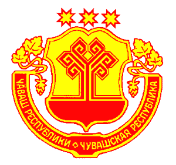 Чувашская  РеспубликаЯльчикский районСобрание депутатовЯльчикскогосельского поселенияРЕШЕНИЕ«24» декабря 2020 г. № 6село ЯльчикиPEST-анализSWOT-анализПолитические факторы: • напряженная геополитическая ситуация, сохранение действия экономических санкций США, Европы и Канады в отношении российской экономики, а также ответные меры со стороны Правительства Российской Федерации и др.Экономические: • высокая степень износа материально-технической базы в основных отраслях экономики и недостаточное обновление основных фондов; • рост расходов на научные и исследовательские разработки; •   сокращение и старение населения и др.Социальные: • усиление процессов урбанизации, а также миграции в регионы и страны с развитой экономикой; • недостаточные темпы социального развития сельских территорий; • необходимость изменения роли человеческого капитала и превращение его в главный двигатель инноваций и др.Технологические: • мировое технологическое развитие (глобализация, борьба за глобальное лидерство); • смещение центра технологической активности в страны Азии, ШОС и БРИКС, где появятся мировые центры производства и потребления; • осуществление научно-технической революции как основополагающий фактор экономического роста в республике для выхода на качественно иной виток социально-экономического развития и др.Сильные стороны: • достаточный ресурс рабочей силы, низкий уровень зарегистрированной безработицы; • наличие современной инфраструктуры, в том числе в сельской местности, и др.Слабые стороны:• неудобное географическое положение, отдаленность от столицы Чувашской  Республики г. Чебоксары и  автомобильных магистралей. Отсутствие железной дороги, автодорожной связи района по кратчайшим направлениям со всеми районами республики;• ограниченность минерально-сырьевых ресурсов, отсутствие стратегических видов полезных ископаемых; • значительный износ основных фондов; •    активное старение населения; • миграция населения в более развитые регионы с высоким уровнем заработной платы и др.Возможности: • наличие благоприятных условий для активных преобразований в экономике и социальной сфере, развития бизнеса и привлечения стратегических партнеров для производства высокотехнологичных продуктов ведущих мировых брендов; • перспективы создания инновационных высокотехнологичных кластеров, новых материалов, новых технологий; • выход продукции предприятий Чувашии на внешние рынки и др.Угрозы: • экономические санкции ряда зарубежных стран, в первую очередь стран ЕС и США; • усиление конкуренции среди регионов России за глобальное лидерство, привлечение инвестиций и размещение на своих территориях новых производств; • рост коэффициента демографической нагрузкиS (сильные стороны)W (слабые стороны)Политическая стабильность, межэтническое и межконфессиональное согласиеЭффективная система муниципального управления, информационная открытость органов местного самоуправленияРазвитие отраслей экономики, производство экологически чистых и безопасных продуктов Достаточный ресурс рабочей силы, низкий уровень зарегистрированной безработицыНаличие современной инфраструктурыВысокий уровень развития системы здравоохранения, достаточная инфраструктура сети медицинских организаций, развитая сеть учреждений культуры и спорта, богатое историко-культурное наследиеОтносительно благоприятная экологическая обстановка и благоустройство территорийБлагоприятные климатические условия, способствующие росту привлекательности района для внутреннего и внешнего туризмаНеудобное географическое положение, отдаленность от столицы Чувашской  Республики г. Чебоксары и  автомобильных магистралейОтсутствие железной дороги, автодорожной связи района по кратчайшим направлениям со всеми районами республикиОграниченность минерально-сырьевых ресурсов, отсутствие стратегических видов полезных ископаемых Миграция трудоспособного населения в регионы России с ярко выраженными потребностями в рабочей силе, возможностью трудоустройства, более высоким уровнем заработной платы, развитой социальной инфраструктуройНедостаточная бюджетная обеспеченностьЗначительный износ основных фондов и инженерной инфраструктуры, медленный процесс обновления производства на ключевых предприятиях Старение населения и рост объемов социальных обязательствНаличие барьеров и инфраструктурных ограничений Неравномерность пространственного развития территорий, неравные возможности доступа населения к основным социально-экономическим благам и услугамНесоответствие материально-технической базы медицинских организаций, учреждений культуры современным стандартам оснащенности Низкий уровень туристской инфраструктурыО (возможности) T (угрозы)Наличие благоприятных условий для активных преобразований в экономике и социальной сфере, развития бизнеса и привлечения стратегических партнеров для производства высокотехнологичных продуктов Перспективы создания инновационных высокотехнологичных кластеров, новых материалов, новых технологий в строительстве, дорожном, жилищно-коммунальном хозяйстве и др.Выход на внешние рынки с экологически чистыми продуктами в рамках брендов «Чувашский биопродукт» и «Сделано в Чувашии»Улучшение демографической ситуации, усиление роли профилактики заболеваний и формирование здорового образа жизниВовлечение в туристский оборот незадействованных ресурсов района с постепенной реконструкцией рекреационно-туристской инфраструктурыСнижение удельного веса конкурентоспособных производственных мощностей в ключевых видах деятельности Изменение мирового энергетического баланса: свертывание программ атомной энергетики в ряде стран мира, освоение запасов сланцевого газа, активный переход на нетрадиционные возобновляемые источники энергии в большинстве развитых стран мира, что в перспективе может оказать влияние на цены и объемы спроса на российские энергоносителиПолитическая, финансовая и экономическая нестабильность в мире, неравномерность развития экономик разных регионов мира, недружественные действия ряда стран, в первую очередь стран Европейского союза, по отношению к России (введение санкций) Зависимость экономики района от внешней конъюнктурыСущественное возрастание конкуренции в привлечении инвестиций и размещении на своих территориях новых производствИзменение возрастного состава населения в пользу более пожилых возрастов и рост коэффициента демографической нагрузкиКонкуренция с соседними регионами за туристические потоки1. Наименование проекта-Строительство  наружного освещения с устройством пешеходных переходов и тротуаров на автомобильной дороге Комсомольское-Яльчики-Буинск2. Инвестор-Администрация Яльчикского района3. Краткое описание проекта-Строительство  наружного освещения с устройством пешеходных переходов и тротуаров на автомобильной дороге Комсомольское-Яльчики-Буинск на участках км 29+310 - км 32+172, км 33+508-км 33+812, км 37+110-км 37+7534. Основные показатели проекта (общая  стоимость проекта, срок реализации       проекта, количество создаваемых рабочих мест-общая стоимость проекта – 11,7 млн. рублей;срок реализации проекта – 2020-2021 год5. Формы участия инвестора в проекте-консолидированный бюджет Чувашской Республики – 11,7 млн. рублей1. Наименование проекта-Капитальный ремонт Байдеряковского СДК2. Инвестор-Администрация Яльчикского района3. Краткое описание проекта-Капитальный ремонт Байдеряковского СДК4. Основные показатели проекта (общая  стоимость проекта, срок реализации       проекта, количество создаваемых рабочих мест-общая стоимость проекта – 3,0 млн. рублей;срок реализации проекта – 2021 год5. Формы участия инвестора в проекте-консолидированный бюджет Чувашской Республики – 3,0 млн. рублей1. Наименование проекта-Строительство комплекса Яльчикского районного историко-краеведческого музея в с. Яльчики2. ИнвесторАдминистрация Яльчикского района3. Краткое описание проекта-Строительство комплекса Яльчикского районного историко-краеведческого музея4. Основные показатели проекта (общая  стоимость проекта, срок реализации       проекта-общая стоимость проекта – 46,3 млн. рублей;срок реализации проекта – 2023 год5. Формы участия инвестора в проекте-консолидированный бюджет Чувашской Республики – 46,3 млн. рублей1. Наименование проекта-Строительство стадион-площадки в с. Яльчики2. ИнвесторАдминистрация Яльчикского района3. Краткое описание проекта-Строительство хоккейной площадки, футбольного поля, спортивного ядра и т.д.4. Основные показатели проекта (общая  стоимость проекта, срок реализации       проекта-общая стоимость проекта – 30,4 млн. рублей;срок реализации проекта – 2020 год5. Формы участия инвестора в проекте-консолидированный бюджет Чувашской Республики – 30,4 млн. рублей1. Наименование проекта-Строительство ледового дворца 
с. Яльчики2. ИнвесторАдминистрация Яльчикского района3. Краткое описание проекта-Строительство ледового дворца 
с. Яльчики4. Основные показатели проекта (общая  стоимость проекта, срок реализации       проекта-общая стоимость проекта – 275,0 млн. рублей;срок реализации проекта – 2022 год5. Формы участия инвестора в проекте-консолидированный бюджет Чувашской Республики – 275,0 млн. рублей1. Наименование проекта-Реконструкция здания МБОУ «Яльчикская  СОШ» со строительством столовой на 250 мест2. ИнвесторАдминистрация Яльчикского района3. Краткое описание проекта-Реконструкция здания МБОУ «Яльчикская  СОШ» со строительством столовой на 250 мест4. Основные показатели проекта (общая  стоимость проекта, срок реализации       проекта-общая стоимость проекта – 32,0 млн. рублей;срок реализации проекта – 2021 год5. Формы участия инвестора в проекте-консолидированный бюджет Чувашской Республики – 32,0 млн. рублей1. Наименование проекта-Строительство нового здания по производству карбоксиметилцеллюлозы2. ИнвесторООО «Современные химические технологии»3. Краткое описание проекта-Строительство нового здания по производству карбоксиметилцеллюлозы4. Основные показатели проекта (общая  стоимость проекта, срок реализации       проекта-общая стоимость проекта – 240,0 млн. рублей;срок реализации проекта – 2020-2021 годы5. Формы участия инвестора в проекте-собственные средства – 240,0 млн. рублей1. Наименование проекта-Строительство здания по производству модифицированного кукурузного крахмала2. ИнвесторООО «Современные химические технологии»3. Краткое описание проекта-Строительство здания по производству модифицированного кукурузного крахмала4. Основные показатели проекта (общая  стоимость проекта, срок реализации       проекта-общая стоимость проекта – 35,0 млн. рублей;срок реализации проекта – 2021 год5. Формы участия инвестора в проекте-собственные средства – 35,0 млн. рублейИсточники финансированияГодыГодыГодыГодыГодыГодыГодыГодыГодыВсего – 2018– 2035 годыИсточники финансирования20192020202120222023202420252026-20303031-2035Всего – 2018– 2035 годыФедеральный бюджет9646,3198,43740,23693,43702,93702,93702,93702,93702,965416,0Республиканский бюджет Чувашской Республики31902,121176,42384,41137,61137,61137,61137,61137,61137,671389,3Бюджет Яльчикского района Чувашской Республики6844,22377,01373,982,582,582,582,582,582,511750,1Бюджет Яльчикского сельского поселения9890,011208,011409,011554,111261,711261,711261,711261,711261,7190463,2Внебюджетные средства1013,9445,10,00,00,00,00,00,00,01459,0Итого59296,535404,918907,516467,616184,716184,716184,716184,716184,7340477,6№ п/пПоказатели2016 г.2017 г.2018 г.2019 г.2020 г.2025 г.2030 г.2035 г.2035 г. к 2017 г., %1234567891011Задача 1.1. Обеспечение конкурентоспособности промышленного комплекса за счет создания новых высокотехнологичных производств, проникновения цифровых и информационно-коммуникационных технологий в промышленностьЗадача 1.1. Обеспечение конкурентоспособности промышленного комплекса за счет создания новых высокотехнологичных производств, проникновения цифровых и информационно-коммуникационных технологий в промышленностьЗадача 1.1. Обеспечение конкурентоспособности промышленного комплекса за счет создания новых высокотехнологичных производств, проникновения цифровых и информационно-коммуникационных технологий в промышленностьЗадача 1.1. Обеспечение конкурентоспособности промышленного комплекса за счет создания новых высокотехнологичных производств, проникновения цифровых и информационно-коммуникационных технологий в промышленностьЗадача 1.1. Обеспечение конкурентоспособности промышленного комплекса за счет создания новых высокотехнологичных производств, проникновения цифровых и информационно-коммуникационных технологий в промышленностьЗадача 1.1. Обеспечение конкурентоспособности промышленного комплекса за счет создания новых высокотехнологичных производств, проникновения цифровых и информационно-коммуникационных технологий в промышленностьЗадача 1.1. Обеспечение конкурентоспособности промышленного комплекса за счет создания новых высокотехнологичных производств, проникновения цифровых и информационно-коммуникационных технологий в промышленностьЗадача 1.1. Обеспечение конкурентоспособности промышленного комплекса за счет создания новых высокотехнологичных производств, проникновения цифровых и информационно-коммуникационных технологий в промышленностьЗадача 1.1. Обеспечение конкурентоспособности промышленного комплекса за счет создания новых высокотехнологичных производств, проникновения цифровых и информационно-коммуникационных технологий в промышленностьЗадача 1.1. Обеспечение конкурентоспособности промышленного комплекса за счет создания новых высокотехнологичных производств, проникновения цифровых и информационно-коммуникационных технологий в промышленностьЗадача 1.1. Обеспечение конкурентоспособности промышленного комплекса за счет создания новых высокотехнологичных производств, проникновения цифровых и информационно-коммуникационных технологий в промышленностьИндекс промышленного производства, % к предыдущему году119,0101,0104,9105,0105,2105,5105,7107,0в 2,8 разаОтгружено товаров собственного производства, выполнено работ и оказано услуг», млн. рублей206,5282,5303,7320,7346,4498,8748,21073,5в 3,8 разаЗадача 1.2. Формирование инновационных территориальных кластеров и ускоренное развитие инфраструктуры наукоемкой экономикиЗадача 1.2. Формирование инновационных территориальных кластеров и ускоренное развитие инфраструктуры наукоемкой экономикиЗадача 1.2. Формирование инновационных территориальных кластеров и ускоренное развитие инфраструктуры наукоемкой экономикиЗадача 1.2. Формирование инновационных территориальных кластеров и ускоренное развитие инфраструктуры наукоемкой экономикиЗадача 1.2. Формирование инновационных территориальных кластеров и ускоренное развитие инфраструктуры наукоемкой экономикиЗадача 1.2. Формирование инновационных территориальных кластеров и ускоренное развитие инфраструктуры наукоемкой экономикиЗадача 1.2. Формирование инновационных территориальных кластеров и ускоренное развитие инфраструктуры наукоемкой экономикиЗадача 1.2. Формирование инновационных территориальных кластеров и ускоренное развитие инфраструктуры наукоемкой экономикиЗадача 1.2. Формирование инновационных территориальных кластеров и ускоренное развитие инфраструктуры наукоемкой экономикиЗадача 1.2. Формирование инновационных территориальных кластеров и ускоренное развитие инфраструктуры наукоемкой экономикиЗадача 1.2. Формирование инновационных территориальных кластеров и ускоренное развитие инфраструктуры наукоемкой экономикиУдельный вес отгруженной инновационной продукции в общем объеме отгруженной продукции, %5,05,15,35,55,713,519,326,6хУдельный вес организаций, осуществляющих технологические инновации, в общем числе обследованных организаций, %14,014,214,615,616,830,231,132,5хЗадача 1.3. Создание высокотехнологичного агропромышленного комплекса, обеспечивающего население качественной и экологически чистой продукциейЗадача 1.3. Создание высокотехнологичного агропромышленного комплекса, обеспечивающего население качественной и экологически чистой продукциейЗадача 1.3. Создание высокотехнологичного агропромышленного комплекса, обеспечивающего население качественной и экологически чистой продукциейЗадача 1.3. Создание высокотехнологичного агропромышленного комплекса, обеспечивающего население качественной и экологически чистой продукциейЗадача 1.3. Создание высокотехнологичного агропромышленного комплекса, обеспечивающего население качественной и экологически чистой продукциейЗадача 1.3. Создание высокотехнологичного агропромышленного комплекса, обеспечивающего население качественной и экологически чистой продукциейЗадача 1.3. Создание высокотехнологичного агропромышленного комплекса, обеспечивающего население качественной и экологически чистой продукциейЗадача 1.3. Создание высокотехнологичного агропромышленного комплекса, обеспечивающего население качественной и экологически чистой продукциейЗадача 1.3. Создание высокотехнологичного агропромышленного комплекса, обеспечивающего население качественной и экологически чистой продукциейЗадача 1.3. Создание высокотехнологичного агропромышленного комплекса, обеспечивающего население качественной и экологически чистой продукциейЗадача 1.3. Создание высокотехнологичного агропромышленного комплекса, обеспечивающего население качественной и экологически чистой продукциейИндекс производства продукции сельского хозяйства в хозяйствах всех категорий, % к предыдущему году101,6101,1101,2101,2101,3100,9101,1101,2в 1,7 разаЗадача 1.4. Развитие транспортной инфраструктурыЗадача 1.4. Развитие транспортной инфраструктурыЗадача 1.4. Развитие транспортной инфраструктурыЗадача 1.4. Развитие транспортной инфраструктурыЗадача 1.4. Развитие транспортной инфраструктурыЗадача 1.4. Развитие транспортной инфраструктурыЗадача 1.4. Развитие транспортной инфраструктурыЗадача 1.4. Развитие транспортной инфраструктурыЗадача 1.4. Развитие транспортной инфраструктурыЗадача 1.4. Развитие транспортной инфраструктурыЗадача 1.4. Развитие транспортной инфраструктурыДоля протяженности автомобильных дорог общего пользования местного значения, не отвечающих нормативным требованиям, в общей протяженности автомобильных дорог общего пользования местного значения, %69,465,965,164,363,558,858,244,8хЗадача 1.5. Развитие информатизации и связиЗадача 1.5. Развитие информатизации и связиЗадача 1.5. Развитие информатизации и связиЗадача 1.5. Развитие информатизации и связиЗадача 1.5. Развитие информатизации и связиЗадача 1.5. Развитие информатизации и связиЗадача 1.5. Развитие информатизации и связиЗадача 1.5. Развитие информатизации и связиЗадача 1.5. Развитие информатизации и связиЗадача 1.5. Развитие информатизации и связиЗадача 1.5. Развитие информатизации и связиЧисло домашних хозяйств, имеющих широкополосный доступ к информационно-телекоммуникационной сети «Интернет», в расчете на 100 домашних хозяйств,50525558,361,271,676,676,6хДоля граждан, использующих механизм получения государственных (муниципальных) услуг в электронной форме, %6960707070757580х№ п/пПоказатели2016 г.2017 г.2018 г.2019 г.2020 г.2025 г.2030 г.2035 г.2035 г. к 2017 г., %1234567891011Задача 2.1. Формирование привлекательного инвестиционного климата для привлечения инвестицийЗадача 2.1. Формирование привлекательного инвестиционного климата для привлечения инвестицийЗадача 2.1. Формирование привлекательного инвестиционного климата для привлечения инвестицийЗадача 2.1. Формирование привлекательного инвестиционного климата для привлечения инвестицийЗадача 2.1. Формирование привлекательного инвестиционного климата для привлечения инвестицийЗадача 2.1. Формирование привлекательного инвестиционного климата для привлечения инвестицийЗадача 2.1. Формирование привлекательного инвестиционного климата для привлечения инвестицийЗадача 2.1. Формирование привлекательного инвестиционного климата для привлечения инвестицийЗадача 2.1. Формирование привлекательного инвестиционного климата для привлечения инвестицийЗадача 2.1. Формирование привлекательного инвестиционного климата для привлечения инвестицийЗадача 2.1. Формирование привлекательного инвестиционного климата для привлечения инвестицийТемп роста  инвестиций в основной капитал за счет всех источников финансирования, % к предыдущему году227,7150,6100,1100,2101,8105,2104,6104,0в 1,4 разахЗадача 2.2. Обеспечение благоприятного предпринимательского климатаЗадача 2.2. Обеспечение благоприятного предпринимательского климатаЗадача 2.2. Обеспечение благоприятного предпринимательского климатаЗадача 2.2. Обеспечение благоприятного предпринимательского климатаЗадача 2.2. Обеспечение благоприятного предпринимательского климатаЗадача 2.2. Обеспечение благоприятного предпринимательского климатаЗадача 2.2. Обеспечение благоприятного предпринимательского климатаЗадача 2.2. Обеспечение благоприятного предпринимательского климатаЗадача 2.2. Обеспечение благоприятного предпринимательского климатаЗадача 2.2. Обеспечение благоприятного предпринимательского климатаЗадача 2.2. Обеспечение благоприятного предпринимательского климатаКоличество субъектов малого и среднего предпринимательства (включая индивидуальных предпринимателей) в расчете на 1 тыс. человек населения, единиц3134353636425368в 2,0 разаДоля среднесписочной численности работников на предприятиях малого и среднего бизнеса в общей численности занятого населения, %52,052,152,452,753,054,560,062,0хЗадача 2.3. Повышение эффективности управления муниципальным имуществом Яльчикского районаЗадача 2.3. Повышение эффективности управления муниципальным имуществом Яльчикского районаЗадача 2.3. Повышение эффективности управления муниципальным имуществом Яльчикского районаЗадача 2.3. Повышение эффективности управления муниципальным имуществом Яльчикского районаЗадача 2.3. Повышение эффективности управления муниципальным имуществом Яльчикского районаЗадача 2.3. Повышение эффективности управления муниципальным имуществом Яльчикского районаЗадача 2.3. Повышение эффективности управления муниципальным имуществом Яльчикского районаЗадача 2.3. Повышение эффективности управления муниципальным имуществом Яльчикского районаЗадача 2.3. Повышение эффективности управления муниципальным имуществом Яльчикского районаЗадача 2.3. Повышение эффективности управления муниципальным имуществом Яльчикского районаЗадача 2.3. Повышение эффективности управления муниципальным имуществом Яльчикского районаДоля муниципального имущества Яльчикского района Чувашской Республики, вовлеченного в хозяйственный оборот, %858585909095100100хЗадача 2.4. Повышение устойчивости бюджетной системы и эффективности муниципального управленияЗадача 2.4. Повышение устойчивости бюджетной системы и эффективности муниципального управленияЗадача 2.4. Повышение устойчивости бюджетной системы и эффективности муниципального управленияЗадача 2.4. Повышение устойчивости бюджетной системы и эффективности муниципального управленияЗадача 2.4. Повышение устойчивости бюджетной системы и эффективности муниципального управленияЗадача 2.4. Повышение устойчивости бюджетной системы и эффективности муниципального управленияЗадача 2.4. Повышение устойчивости бюджетной системы и эффективности муниципального управленияЗадача 2.4. Повышение устойчивости бюджетной системы и эффективности муниципального управленияЗадача 2.4. Повышение устойчивости бюджетной системы и эффективности муниципального управленияЗадача 2.4. Повышение устойчивости бюджетной системы и эффективности муниципального управленияЗадача 2.4. Повышение устойчивости бюджетной системы и эффективности муниципального управленияОтношение дефицита бюджета к доходам бюджета (без учета безвозмездных поступлений), %-40,46,94,14,14,05,05,0х№ п/пПоказатели2016 г.2017 г.2018 г.2019 г.2020 г.2025 г.2030 г.2035 г.2035 г. к 2017 г., %1234567891011Доля утилизированных и обезвреженных отходов производства и потребления в общем объеме образовавшихся отходов I–IV классов опасности, % 85,085,085,085,085,085,085,085,0х№ п/пПоказатели2016 г.2017 г.2018 г.2019 г.2020 г.2025 г.2030 г.2035 г.2035 г. к 2017 г., %1234567891011Задача 4.1. Демографическое развитие, улучшение здоровья населения и поддержание долголетней его активной жизниЗадача 4.1. Демографическое развитие, улучшение здоровья населения и поддержание долголетней его активной жизниЗадача 4.1. Демографическое развитие, улучшение здоровья населения и поддержание долголетней его активной жизниЗадача 4.1. Демографическое развитие, улучшение здоровья населения и поддержание долголетней его активной жизниЗадача 4.1. Демографическое развитие, улучшение здоровья населения и поддержание долголетней его активной жизниЗадача 4.1. Демографическое развитие, улучшение здоровья населения и поддержание долголетней его активной жизниЗадача 4.1. Демографическое развитие, улучшение здоровья населения и поддержание долголетней его активной жизниЗадача 4.1. Демографическое развитие, улучшение здоровья населения и поддержание долголетней его активной жизниЗадача 4.1. Демографическое развитие, улучшение здоровья населения и поддержание долголетней его активной жизниЗадача 4.1. Демографическое развитие, улучшение здоровья населения и поддержание долголетней его активной жизниЗадача 4.1. Демографическое развитие, улучшение здоровья населения и поддержание долголетней его активной жизниСреднегодовая численность населения, тыс. человек4,4054,4054,3484,2814,1814,1814,1814,18195,0Ожидаемая продолжительность жизни при рождении, лет71,5272,7373,974,976,578,080,080,7110,9Общий коэффициент рождаемости, промилле13,614,913,48,78,78,78,78,7хОбщий коэффициент смертности, промилле13,217,617,115,615,615,615,615,6хЗадача 4.2. Совершенствование сферы потребления и повышение качества жизни населенияЗадача 4.2. Совершенствование сферы потребления и повышение качества жизни населенияЗадача 4.2. Совершенствование сферы потребления и повышение качества жизни населенияЗадача 4.2. Совершенствование сферы потребления и повышение качества жизни населенияЗадача 4.2. Совершенствование сферы потребления и повышение качества жизни населенияЗадача 4.2. Совершенствование сферы потребления и повышение качества жизни населенияЗадача 4.2. Совершенствование сферы потребления и повышение качества жизни населенияЗадача 4.2. Совершенствование сферы потребления и повышение качества жизни населенияЗадача 4.2. Совершенствование сферы потребления и повышение качества жизни населенияЗадача 4.2. Совершенствование сферы потребления и повышение качества жизни населенияЗадача 4.2. Совершенствование сферы потребления и повышение качества жизни населенияИндекс потребительских цен (декабрь к декабрю предыдущего года), %104,1101,4103,5103,5103,7103,0103,0102,9184,7Среднемесячная заработная плата одного работника, рублей17658,018456,020490,621925,723680,033862,046730,066441,6в 3,6 разаРеальная заработная плата, % к предыдущему году107,5104,5108,6105,1104,0103,5104,0105,0в 2,0 разаЧисленность населения с денежными доходами ниже величины прожиточного минимума, % от общей численности населения6,13,96,26,16,04,94,13,1хЗадача 4.3. Создание конкурентоспособного образования, кадровое обеспечение реального сектора экономики и приоритетные направления работы с молодежьюЗадача 4.3. Создание конкурентоспособного образования, кадровое обеспечение реального сектора экономики и приоритетные направления работы с молодежьюЗадача 4.3. Создание конкурентоспособного образования, кадровое обеспечение реального сектора экономики и приоритетные направления работы с молодежьюЗадача 4.3. Создание конкурентоспособного образования, кадровое обеспечение реального сектора экономики и приоритетные направления работы с молодежьюЗадача 4.3. Создание конкурентоспособного образования, кадровое обеспечение реального сектора экономики и приоритетные направления работы с молодежьюЗадача 4.3. Создание конкурентоспособного образования, кадровое обеспечение реального сектора экономики и приоритетные направления работы с молодежьюЗадача 4.3. Создание конкурентоспособного образования, кадровое обеспечение реального сектора экономики и приоритетные направления работы с молодежьюЗадача 4.3. Создание конкурентоспособного образования, кадровое обеспечение реального сектора экономики и приоритетные направления работы с молодежьюЗадача 4.3. Создание конкурентоспособного образования, кадровое обеспечение реального сектора экономики и приоритетные направления работы с молодежьюЗадача 4.3. Создание конкурентоспособного образования, кадровое обеспечение реального сектора экономики и приоритетные направления работы с молодежьюЗадача 4.3. Создание конкурентоспособного образования, кадровое обеспечение реального сектора экономики и приоритетные направления работы с молодежьюДоля молодежи в возрасте от 14 до 30 лет, охваченной деятельностью молодежных общественных объединений, в общей ее численности, %2020202224262831хЗадача 4.4. Развитие рынка труда, обеспечение занятости населенияЗадача 4.4. Развитие рынка труда, обеспечение занятости населенияЗадача 4.4. Развитие рынка труда, обеспечение занятости населенияЗадача 4.4. Развитие рынка труда, обеспечение занятости населенияЗадача 4.4. Развитие рынка труда, обеспечение занятости населенияЗадача 4.4. Развитие рынка труда, обеспечение занятости населенияЗадача 4.4. Развитие рынка труда, обеспечение занятости населенияЗадача 4.4. Развитие рынка труда, обеспечение занятости населенияЗадача 4.4. Развитие рынка труда, обеспечение занятости населенияЗадача 4.4. Развитие рынка труда, обеспечение занятости населенияЗадача 4.4. Развитие рынка труда, обеспечение занятости населенияУровень регистрируемой безработицы в среднем за год, % по отношению к численности рабочей силы0,430,440,440,430,430,380,3532,2хЗадача 4.5. Развитие социальной защиты населенияЗадача 4.5. Развитие социальной защиты населенияЗадача 4.5. Развитие социальной защиты населенияЗадача 4.5. Развитие социальной защиты населенияЗадача 4.5. Развитие социальной защиты населенияЗадача 4.5. Развитие социальной защиты населенияЗадача 4.5. Развитие социальной защиты населенияЗадача 4.5. Развитие социальной защиты населенияЗадача 4.5. Развитие социальной защиты населенияЗадача 4.5. Развитие социальной защиты населенияЗадача 4.5. Развитие социальной защиты населенияДоля доступных для инвалидов и других маломобильных групп населения приоритетных объектов социальной, транспортной, инженерной инфраструктуры в общем количестве приоритетных объектов в Чувашской Республике, %98,098,098,098,098,098,098,098,0хДоля несовершеннолетних в возрасте от 6 до 18 лет, охваченных различными формами организованного отдыха и оздоровления, в общей численности несовершеннолетних в возрасте от 6 до 18 лет, %16,717,418,818,818,820,020,030,0хЗадача 4.6. Развитие рынка услуг в социальной сфереЗадача 4.6. Развитие рынка услуг в социальной сфереЗадача 4.6. Развитие рынка услуг в социальной сфереЗадача 4.6. Развитие рынка услуг в социальной сфереЗадача 4.6. Развитие рынка услуг в социальной сфереЗадача 4.6. Развитие рынка услуг в социальной сфереЗадача 4.6. Развитие рынка услуг в социальной сфереЗадача 4.6. Развитие рынка услуг в социальной сфереЗадача 4.6. Развитие рынка услуг в социальной сфереЗадача 4.6. Развитие рынка услуг в социальной сфереЗадача 4.6. Развитие рынка услуг в социальной сфереКоличество социально ориентированных некоммерческих организаций (далее – СОНКО), зарегистрированных на территории Чувашской Республики, единиц1919192020202020105,0Среднегодовая численность работников СОНКО, зарегистрированных на территории Чувашской Республики (включая нештатных работников и привлекаемых по договорам гражданско-правового характера), человек1717171820202020117,6Среднегодовая численность добровольцев СОНКО, зарегистрированных на территории Чувашской Республики, человек---1010151720хЗадача 4.7. Развитие культуры, туризма, укрепление единства российской нации и этнокультурное развитие народов Яльчикского района Чувашской РеспубликиЗадача 4.7. Развитие культуры, туризма, укрепление единства российской нации и этнокультурное развитие народов Яльчикского района Чувашской РеспубликиЗадача 4.7. Развитие культуры, туризма, укрепление единства российской нации и этнокультурное развитие народов Яльчикского района Чувашской РеспубликиЗадача 4.7. Развитие культуры, туризма, укрепление единства российской нации и этнокультурное развитие народов Яльчикского района Чувашской РеспубликиЗадача 4.7. Развитие культуры, туризма, укрепление единства российской нации и этнокультурное развитие народов Яльчикского района Чувашской РеспубликиЗадача 4.7. Развитие культуры, туризма, укрепление единства российской нации и этнокультурное развитие народов Яльчикского района Чувашской РеспубликиЗадача 4.7. Развитие культуры, туризма, укрепление единства российской нации и этнокультурное развитие народов Яльчикского района Чувашской РеспубликиЗадача 4.7. Развитие культуры, туризма, укрепление единства российской нации и этнокультурное развитие народов Яльчикского района Чувашской РеспубликиЗадача 4.7. Развитие культуры, туризма, укрепление единства российской нации и этнокультурное развитие народов Яльчикского района Чувашской РеспубликиЗадача 4.7. Развитие культуры, туризма, укрепление единства российской нации и этнокультурное развитие народов Яльчикского района Чувашской РеспубликиЗадача 4.7. Развитие культуры, туризма, укрепление единства российской нации и этнокультурное развитие народов Яльчикского района Чувашской РеспубликиСреднее число зрителей на мероприятиях театрально-концертных учреждений (на 1 тыс. жителей), человек12881335137213801387140814351467хЗадача 4.8. Развитие физической культуры и спортаЗадача 4.8. Развитие физической культуры и спортаЗадача 4.8. Развитие физической культуры и спортаЗадача 4.8. Развитие физической культуры и спортаЗадача 4.8. Развитие физической культуры и спортаЗадача 4.8. Развитие физической культуры и спортаЗадача 4.8. Развитие физической культуры и спортаЗадача 4.8. Развитие физической культуры и спортаЗадача 4.8. Развитие физической культуры и спортаЗадача 4.8. Развитие физической культуры и спортаЗадача 4.8. Развитие физической культуры и спортаДоля населения, систематически занимающегося физической культурой и спортом, в общей численности населения, %40,043,943,944,044,053,654,058хЗадача 4.9. Развитие строительного комплекса, обеспечение доступным и комфортным жильем, предоставление качественных коммунальных услугЗадача 4.9. Развитие строительного комплекса, обеспечение доступным и комфортным жильем, предоставление качественных коммунальных услугЗадача 4.9. Развитие строительного комплекса, обеспечение доступным и комфортным жильем, предоставление качественных коммунальных услугЗадача 4.9. Развитие строительного комплекса, обеспечение доступным и комфортным жильем, предоставление качественных коммунальных услугЗадача 4.9. Развитие строительного комплекса, обеспечение доступным и комфортным жильем, предоставление качественных коммунальных услугЗадача 4.9. Развитие строительного комплекса, обеспечение доступным и комфортным жильем, предоставление качественных коммунальных услугЗадача 4.9. Развитие строительного комплекса, обеспечение доступным и комфортным жильем, предоставление качественных коммунальных услугЗадача 4.9. Развитие строительного комплекса, обеспечение доступным и комфортным жильем, предоставление качественных коммунальных услугЗадача 4.9. Развитие строительного комплекса, обеспечение доступным и комфортным жильем, предоставление качественных коммунальных услугЗадача 4.9. Развитие строительного комплекса, обеспечение доступным и комфортным жильем, предоставление качественных коммунальных услугЗадача 4.9. Развитие строительного комплекса, обеспечение доступным и комфортным жильем, предоставление качественных коммунальных услугОбщая площадь жилых помещений, приходящаяся в среднем на одного жителя, кв. метров на конец года36,037,137,237,437,840,042,745,3хЗадача 4.10. Обеспечение безопасности жизнедеятельности населенияЗадача 4.10. Обеспечение безопасности жизнедеятельности населенияЗадача 4.10. Обеспечение безопасности жизнедеятельности населенияЗадача 4.10. Обеспечение безопасности жизнедеятельности населенияЗадача 4.10. Обеспечение безопасности жизнедеятельности населенияЗадача 4.10. Обеспечение безопасности жизнедеятельности населенияЗадача 4.10. Обеспечение безопасности жизнедеятельности населенияЗадача 4.10. Обеспечение безопасности жизнедеятельности населенияЗадача 4.10. Обеспечение безопасности жизнедеятельности населенияЗадача 4.10. Обеспечение безопасности жизнедеятельности населенияЗадача 4.10. Обеспечение безопасности жизнедеятельности населенияГотовность систем оповещения населения об опасностях, возникающих при чрезвычайных ситуациях, %99999999100100100100хСнижение количества чрезвычайных ситуаций, пожаров, происшествий на водных объектах, ед.151517161514131280,0Снижение количества чрезвычайных ситуаций, пожаров, происшествий на водных объектах, ед.22543221хЧисло несовершеннолетних, совершивших преступления, в расчете на 1 тыс. несовершеннолетних в возрасте от 14 до 18 лет0,20,30,10,10,10,10,10,1х